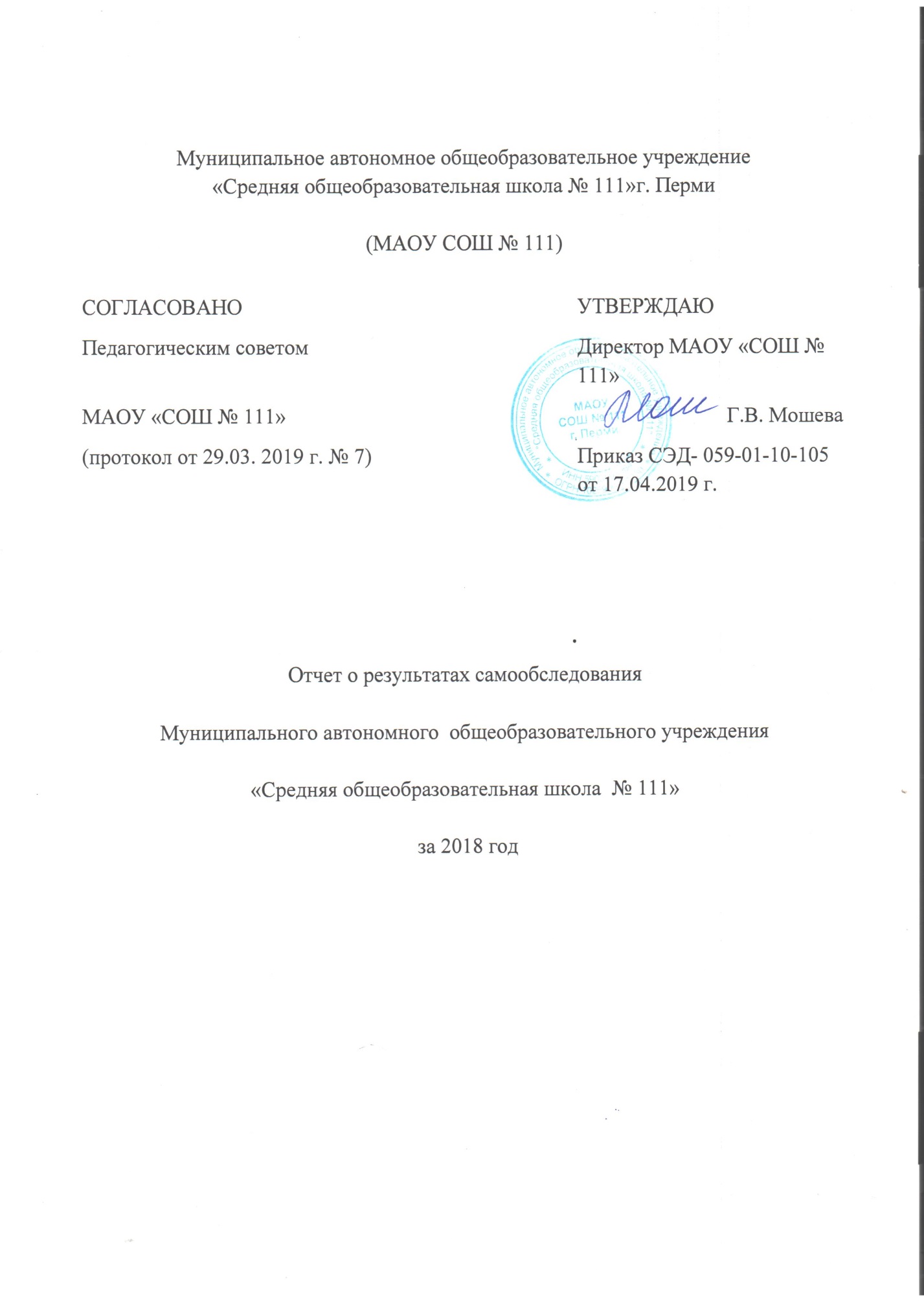 Аналитическая частьОтчет о результатах самообследования (далее - отчет) подготовлен на основании результатов деятельности муниципального автономного общеобразовательного учреждения «Средняя общеобразовательная школа №111» г. Перми за 2018 год.  Рассмотрен на общем собрании трудового коллектива. Общая характеристика учреждения.Школа № 111 (далее – Школа) расположена в микрорайоне Правый берег  города Перми. Основным видом деятельности Школы является реализация общеобразовательных программ начального общего, основного общего и
среднего общего образования. Также Школа реализует образовательные программы дополнительного образования детей и взрослых. Система управления учреждения.В школе была разработана и сформирована нормативно-правовая база, позволяющая регулировать образовательный процесс, педагогическую деятельность, финансово- хозяйственную деятельность и др. http://www.school111perm.ru/документы/.Управление осуществляется на принципах единоначалия и самоуправления.Органы управления, действующие в ШколеДля осуществления учебно-методической работы в Школе созданы предметные методические объединения.       В школе разработаны функциональные обязанности для управленцев каждого уровня управления, что обеспечивает четкость и слаженность в управлении развитием образовательного учреждения. Такая работа по организации грамотного управления направлена на повышение культуры управленческой деятельности. В МАОУ «СОШ №111» г. Перми с 2014 года реализуется система профессиональных проб для учащихся, как на базе школы, так и на предприятиях социальных партнеров школы. Для этого были заключены договоры с предприятиями и учебными заведениями, в частности: ПГНИУ, ПГАТУ, ПГФА, ИП «Маня», ИП «Векшина А.А.», школьная газета «Перемена-Пермь». Профессиональные пробы осуществлялись в основном по направлению следующих специальностей, таких как повар, повар-кондитер, помощник воспитателя, провизор-контролер, провизор – организатор, помощник журналиста.   С принятием в 2017 году  новой программы развития «Школа агробизнес технологий»,  возникло новое  направление в развитии профессиональных проб -  агробизнес технологии. Поэтому в следующем учебном году будут реализованы новые профессиональнее пробы: ландшафтный дизайнер, почвовед, ветеринар, предприниматель малого бизнеса, маркетолог, экономист и др. Однако не все предприятия могут осуществлять проведение профессиональных проб на непосредственном производстве в силу их высокотехнологических закрытых процессов и угрозы безопасности здоровья. В этом случае учреждение проводит пробы на своей базе или использует возможности учебных центров предприятия. Около 30 % профессиональных проб осуществляется на базе школы, 70% проводится в  лабораториях, учебных центрах и предприятиях.  Таким образом, программа по созданию системы профессиональных проб «АГРОБИЗ» для учащихся 1-11 классов МАОУ «СОШ № 111» г. Перми разработана с целью расширения спектра предоставляемых профессиональных и профильных проб, курсов по выбору профессиональной направленности на основе взаимодействия с учреждениями, организациями и предприятиями г. Перми и рассчитана на 3 года.      Цель программы – обеспечить для 70%  учащихся  8-11-х классов высокий уровень готовности к профессиональному самоопределению. Задачи:1.Создать банк программ профессиональных и профильных проб, курсов по выбору профессиональной направленности.2.Создать в школе  организационную структуру по предоставлению школьникам профессиональных и профильных проб, курсов по выбору профессиональной направленности.3.Разработать и реализовать в школе систему подготовки педагогов к разработке и проведению  профессиональных и профильных проб, курсов по выбору профессиональной направленности.4.Организовать социальное партнерство школы с представителями высшего образовательного и профессионально-производственного территориального окружения по направлениям Программы.5.Организовать и содержательно наполнить работу школы по формированию у школьников опыта «погружения» в профессию (проект, презентацию, дневник, отзыв), возможности получения образования  по своей  профессии, группе родственных профессий.Ожидаемые результаты:1.Не менее 4 проб на одного ученика в год.2.Публично презентуют продукт прохождения профессиональных проб 70% учащихся 8-х, 10-х классов.3.100% учащихся заняты в проектах с социальными партнерами.4.20% социальных партнеров имеют представителей в родительской общественности школы.4.70%  учащихся  8-11-х классов показали высокий уровень готовности к профессиональному самоопределению.Этапы реализации  программы «АГРОБИЗ»Взаимодействие школы с социальным партнёрством расширяет воспитательное пространство школы, обеспечивает занятость наших учащихся, способствуют развитию личности, помогают в проведении досуговых мероприятий, обеспечивают методическое сопровождение образовательных программ, возможность повышения квалификации педагогов. Школа уже много лет сотрудничает с разными общественными организациями. В 2018 учебном году список социальных партнеров школы:Детско-молодежная общероссийская общественная организация «Тетрадка Дружбы»Пермская региональная общественная организация Военно-патриотический центр «Гроза» Пермский институт искусства и культуры Пермский торгово-технологический колледжСанфрут – Трейд, бренд «Красавчик»Детская школа искусств № 15Некоммерческий благотворительный фонд помощи детям «Дедморозим»Кинотеатр «Премьер»ООО ПермМакулатураПермский педагогический колледж № 1Пермская школьная газета «Перемена»Экономический факультет Пермского государственного научно-исследовательского университетаПермская государственная фармацевтическая академияПермский  государственный аграрно-технологический университетТОС «Акуловский»АНО «Центр социализации школьников «Осознанный выбор»	В 2017-2018  учебном году школа продолжила тесное сотрудничество с Экономическим факультетом Пермского государственного научно-исследовательского университета. В октябре прошел первый историко - экономические кейс-батл на базе  СОШ «Мастерград» г. Перми,  наши ученики 10А и 8А классов достойно себя показали, заняв соответственно II и III места. БОЛЬШАЯ ИГРА (интеллектуальный кейс-батл), которая состоялась 7 декабря 2017года между учебными заведениями г. Перми принесла нашим ученики   8А класса  II  место. В мае 2018 года на заключительном кейс-батле команды 8А и 10А классов также были в призерах. В октябре 2018 прошел интеллектуальный  батл в нашей школе. Команда заняла 2 место. На первом гимназия 6, на третьем «Мастерград». 	Неизменными социальными партнерами школы являются:  	 ЦЗН Дзержинского района;  	 Комитет по молодёжной политике при администрации  	Дзержинского района;   	 КДН;  	 ГИБДД Дзержинского района. 	Школа продолжает работу в проекте «Ассоциация Общественно- Активных Школ». Команда учителей в V играх по волейболу среди педагогов Ассоциации Общественно-активных школ заняла III место. Делегация наших школьников приняла участие в V открытом форуме ОАШ «Школа и социум: действуем вместе». Учащиеся также приняли участие краевой акции «Читаем детям о войне».Расширение списка социальных партнеров, совместная работа с ними помогают формировать положительный имидж школы, активизировать творческий потенциал личности школьника и педагога.Образовательная деятельность и организация учебного процесса.Образовательная деятельность в Школе организуется в соответствии с Федеральным законом от 29.12.2012 № 273-ФЗ «Об образовании в Российской Федерации», ФГОС начального общего, основного общего и среднего общего образования, СанПиН 2.4.2.2821-10 «Санитарно- эпидемиологические требования к условиям и организации обучения в общеобразовательных учреждениях», основными образовательными программами по уровням, включая учебные планы, годовые календарные графики, расписанием занятий.Учебный план 1–4 классов ориентирован на 4-летний нормативный срок освоения основной образовательной программы начального общего образования (реализация ФГОС НОО), 5–9 классов – на 5-летний нормативный срок освоения основной образовательной программы основного общего образования (реализация ФГОС ООО), 10–11 классов – на 2-летний нормативный срок освоения образовательной программы среднего общего образования (ФГОС СОО).       Численность обучающихся на 31.12.2018 г. составляет – 1536 человек, что на 5 % больше, чем в 2017 году. Средняя наполняемость класса – 26 чел. Общее количество классов - 61, в т.ч.: на 1 уровне - 29 классов на 2 уровне - 29 классов на 3 уровне –3 класса Динамика численности за последние три года представлена в таблице 1. Таблица 1 – Динамика численности контингента, 2014-2017 гг. год Общая численность обучающихся На всех уровнях наблюдается прирост контингента. В 2018 году на 3 уровне увеличилось количество обучающихся на 43%. Данный факт связан с тем, что было увеличено количество 10-х классов. В первую смену обучаются – человек, во вторую смену –человек. Комплектование 1-х, 5-х, 10-х классов осуществляется на основании Устава образовательной организации. На первом уровне обучения школа реализует программы: УМК «Перспектива», УМК «Школа России». В основной и старшей школе соблюдается принцип преемственности обучения. В 10-х -11-х классах осуществляется профильное обучение. 1-4 класс – обеспечивает освоение основной образовательной программы начального общего образования всеми обучающимися, в том числе детьми с ограниченными возможностями здоровья; формирование общей культуры, духовно-нравственное, гражданское, социальное, личностное и интеллектуальное развитие, развитие творческих способностей, сохранение и укрепление здоровья.5-9 класс – обеспечивает освоение обучающимися общеобразовательных программ основного общего образования, создает условия для становления и формирования личности обучающегося, его склонностей, интересов и способностей к социальному самоопределению. В целях реализации новых образовательных стандартов, начиная с 2013 года, МАОУ «СОШ № 111» участвует в реализации муниципальной модели «Основная школа – пространство выбора». В школе реализуются основные элементы муниципальной модели: поточно-групповой метод организации учебного процесса, краткосрочные курсы по выбору, социальные практики, профессиональные пробы, а также работа с родителями. Компоненты программы для выбора учащимся на уроках биологии в 5-х классах:
 1.«Химия на уроках биологии в курсе 5-ого класса». 2.«Охраняемые растения Пермского Края». 3.«Путешествие по материкам и океанам». 4.«Охраняемые животные Пермского Края». 5.«Игра-путешествие на уроках биологии».
 Компоненты программы для выбора учащимся на уроках биологии в 6-х классах: 1. «Экология растений Пермского Края». 2. «Химия в курсе биологии». 3. «Физические основы в биологии». 4. «Исследовательская деятельность в курсе биологии 6-го класса».  На параллели 5-6 классов, в рамках муниципальной модели «Основная школа-пространство выбора, ведутся краткосрочные курсы по выбору. Количество курсов в этом учебном году составляло – 14. В 5-ых, 6-ых классах учащимся были предложены краткосрочные курсы по выбору:1. «Папертоль».2. «Печворк».3. «Амигуруми».4. «Робототехника».5. «Британский handmade».6.«Квиллинг».
7. «3-D моделирование». 8. «Макраме».9. «Искусство оригами».10.«Танцевальныйфлешмоб».
11. «Познай себя».12. «Куклы».13.«Мукосолечки».
14. «ТРИЗ».  В 7-ых классах, в рамках муниципальной модели «Основная школа-пространство выбора», учащимся были предложены социальные практики, на которых они смогли получить качественно-новый опыт социального взаимодействия. Социальные практики: 1. «Публичное выступление». 2. «Первая медицинская помощь». 3. «Обработка графических изображений». 4. «Деловой этикет». 5. «Основы парикмахерского искусства». 6. «Школа ведущего».   10-11 класс – является завершающим этапом общеобразовательной подготовки, обеспечивающей освоение обучающимися общеобразовательных программ среднего (полного) общего образования, развитие устойчивых познавательных интересов и творческих способностей обучающегося, формирование навыков самостоятельной учебной деятельности.  Наполняемость профильных групп устанавливается в количестве 12 человек. При зачислении в 10 класс обучающиеся и их родители (законные представители) заполняют индивидуальный учебный план и представляют в МАОУ «СОШ №111».     В 2017-2018 учебном году в школе реализовывались следующие технологии оценки учебных и внеучебных достижений учащихся: - мониторинг; - рейтинговое оценивание; - портфолио.  Мониторинг качества образования – механизм контроля и слежения за качеством образования. Цель мониторинга - совершенствовать содержание и методы обучения. Процедура проходит с использованием следующих методов:-наблюдение за функционированием образовательного процесса и состоянием школьных условий,- анализ школьной документации, - анкетирование, самооценка и оценка учащихся, учителей и родителей, - педагогическое и психологическое тестирование, - экспертная оценка качества, предоставляемого школой образования и др.                   Рейтинг учащегося - это индивидуальный числовой показатель интегральной оценки достижений в учебе, образуемый путем сложения рейтинговых баллов, полученных в результате оценки отдельных учебных действий, по возможности с учетом коэффициента значимости этих действий в достижении образовательных целей. Конечная цель рейтинговой технологии – становление учащегося как субъекта учебной и внеурочной деятельности, т.е. достижения такого уровня развития обучаемых, когда они оказываются способными поставить цель своей деятельности; когда учащиеся могут планировать, корректировать свои действия, соотнося результат с поставленной целью.  Портфолио является способом фиксирования, накопления и оценки индивидуальных достижений школьника в определенный период его обучения. Оно может собираться с различными целями, поэтому единого определения данной технологии не существует. Один из вариантов портфолио - это "папка достижений", направленная на повышение собственной значимости ученика и отражающая его успехи. Процедура заключается в предоставлении похвальных грамот за учебу, достижения в спорте, музыке, шахматах и т.д.; благодарственных писем родителям, табеля успеваемости, значков, медалей и т.п.). Сбор и систематизация материала в таких портфолио помогает учащимся не только достойно представить свои достижения окружающим, но и развивает их познавательные интересы. В этом году школа   участвовала в проекте «Электронное портфолио ученика». Электронное портфолио позволит значительно повысить шансы успешных учеников на поступление в желаемый ВУЗ России. У каждого ребенка в системе появилась учётная запись, в которой формируется его электронное портфолио. Таким образом, при поступлении ученика в ВУЗ на основании «электронного портфолио» будут учтены достижения как в образовании, так и в других сферах деятельности.В школе созданы два коррекционных класса и 62 ребенка обучаются по адаптированным образовательным программам в инклюзивных классах.С детьми с ОВЗ работают педагоги- предметники, логопед и психолог. Педагоги- предметники проводят дополнительные индивидуальные занятия.    Логопедом и психологом  ведется  коррекционная работа с учащимися.  Обучающиеся   объединены в малые группы по принципу схожести речевого дефекта или посещали индивидуальные занятия.    Трудности: недостаточный контроль за посещением занятий со стороны родителей.Основные направления воспитательной деятельностиДля достижения поставленной цели воспитательная деятельность планировалась по следующим направлениям:  -Научно – интеллектуальное. -Духовное – нравственное-Спортивно – оздоровительное. - Гражданско-правовое. - Экологическое. -Работа с родителями.- Работа с социумом.-Организация дополнительного образования. - Трудовое.В традиционных школьных мероприятиях участвуют все классы, но степень активности классов в жизни школы разная. Это связано с работой классных руководителей, их желанием и умением организовать, зажечь детей, умением привлекать к участию в мероприятиях каждого ученика. Большое значение имеет сформированность классного коллектива, отношения между учениками в классе. Из самых ярких мероприятий в этом году прошли: Ярмарка услуг дополнительного образования, Семейный спортивный праздник,  День самоуправления, организованный Советом старшеклассников, Новогодний бал «Великий Гэтсби», Конкурс «Ты СУПЕР!», который проходил в три этапа, Конкурс масленичных чучел «Масленица», Конкурс «Защитник Отечества-2018», победителем стал ученик 8В класса Югов Даниил, Конкурс масленичных чучел «Масленица» среди 2-3 классов, Конкурс «Две звезды» среди учителей, Конкурс «Мисс очарование-2018», победительницей стала ученица 8Б класса Винокурова Елизавета, Праздник, посвященный 9 мая «Поклонимся великим тем годам», Бессмертный полк, Акция «Вальс Победы». В 2018 году Школа провела работу по профилактике употребления психоактивных веществ (ПАВ), формированию здорового образа жизни и
воспитанию законопослушного поведения обучающихся. Мероприятия проводились с участием обучающихся и их родителей.Проведены обучающие семинары для учителей специалистами ЦПМПС и по вопросам здорового образа жизни, по вопросам диагностики неадекватного состояния учащихся. Проводилась систематическая работа с родителями по разъяснению уголовной и административной ответственности за преступления и правонарушения, связанные с незаконным оборотом наркотиков, незаконным потреблением наркотиков и других ПАВ.Были организованы:− выступление агитбригад, участие в фестивале «Мы выбираем жизнь!»;− участие в конкурсе социальных плакатов «Я против ПАВ»;− проведение классных часов и бесед на антинаркотические темы с использованием ИКТ-технологий;− книжная выставка «Я выбираю жизнь» в школьной библиотеке;− лекции с участием сотрудников МВД.Дополнительное образование в школе даёт детям возможность выбирать дело, которое позволяет в значительной мере проявлять свои  таланты и склонности, решать проблему полезной занятости. Эта сфера востребована учащимися и их родителями. В этом году  на сентябрь  сложилась следующая картина о  состоянии дополнительной занятости обучающихся  МАОУ «СОШ №111». Всего в школе обучается  1461  учащихся.Состояние занятости детей в системе дополнительного образования  в МАОУ «СОШ №111» является удовлетворительным. Процент занятости детей в системе ДО - 61%. Несмотря на то, что старшеклассники посещают элективные курсы, факультативные занятиях по предметам, индивидуальные занятия и занятия Довузовской подготовки, процент занятости в системе дополнительного образования средний.     	Особое внимание уделяется организации занятости детей, стоящих на учете в группе риска и СОП. Также обучающиеся МАОУ «СОШ№111»   занимаются в ДЮСШ в различных секциях, обучаются в ДШИ на различных отделениях, определённый процент учащихся регулярно в течение многих лет посещает городские учреждения дополнительного образования ( «Заречный» ). 	Младшее звено  МАОУ «СОШ № 111» 90 % занято в системе дополнительного образования, среднее звено имеет несколько меньший процент, а учащиеся старшего звена заняты в самой меньшей степени. Это объясняется большой загруженностью в школе и подготовкой к итоговой аттестации. Также дополнительное образование в школе осуществлялось в виде: - внеурочной деятельности (факультативы, проекты, олимпиады, предметные недели, конкурсы, КСК); - спортивные секции.Научные общества, творческие объединения, кружки, секцииОдним и направлений работы школы с учащимися является участие детей в конференциях разного уровня. При организации работы с одарёнными детьми. Важное место занимает работа школьного Научного Общества Учащихся, которое возглавляет Иевлева О.В., учитель истории и обществознания. По инициативе управляющего совета школы, при проведении школьной конференции представитель управляющего совета входит в состав жюри каждой секции в 5-11 классах и имеет право голоса.Итоги проведения ХVII научно-практической конференции школьников.         Всего принимало участие по данным общих листов регистрации 86 учащихся в работе 9 секций. Было представлено: в старшей школе – 36 рефератов;в среднем звене – 50 рефератов;Данные участия по классам (суммарно по всем секциям):Среднее звено и старшая школа:Участие в городских, краевых, региональных, всероссийских научно-практическая конференциях.1. Городская научно-практическая конференция в МАОУ «СОШ №120»Участники – Генералов Д – 6 «В» класс, Николаева Л – 7 «И» класс, Анциферова Ю., Корляков А., Колосницина Д.Призёр (2 место) – Усынина Дарья– 7 «И» класс2. Городская НПК «Буду здоровым, буду успешным» на базе школы №6Участники- Санжаревская В – 10»А» класс, Устюгова Д -11»А» класс, Перетягина Н – 7 «И» класс, Стасенок М –  7»И» классПризёры и победители – Генералова Д (1 место) – 6 «В» класс;Сибирцева Ю (3 место) – 7 «И» класс, Николаева Л (3 место ) – 7 «И» класс;3. Краевая НПК «Прояви инициативу» в МАОУ «СОШ №55»Учитель -  Новикова Т.А.Участники- Мещанинова Д, Стасенок М, Деменева Д, Жукова К, Сибирцева Ю, Перетягина Н, Усынина Д, Генералова Д;Призёр – Николаева Л (2 место) 7ИУчитель – Патрушева Е.Н.Кузнецова Валерия – победитель (1 место) 11АУчитель – Корепанова Т.А.Иевлев Роман – участник 5БТимченко Константин – призер ( 3 место) 7ИУчитель – Мышкина Л.А.Михеева Анна – участник 7ИНикифорова Валерия – призер (3 место) 10АУчитель – Колосницина Е.А.Колосницина Дарина – призер (2 место)Учитель – Иевлева О.В.Гремяко Никита – призер (3 место)4. Региональная НПК «Муравьишка»Учитель – Новикова Т.А.Участники – Боговарова С – 5»Б» класс, Травникова  - 5»Б» класс 2-3 место, Генералова Д. – 6 «В» класс- 1место5. Всероссийский фестиваль научно-практических работ школьников «Леонардо» в г. МоскваУчитель – Чугунова Т.А.Участница – Мерзлякова Софья – 8 Б классУчитель – Новикова Т.А.Участница – Усынина Дарья – 7 «И» класс 6. Краевая научно-практическая конференция в гимназии № 4, посвященная представительным органам власти в Пермском краеУчитель – Иевлева О.В.Гремяко Никита – участники все без присуждения мест, отмечен ценным подарком от Законодательного собрания Пермского края. 10А Спортивная деятельность реализовывалась через спортивный клуб «Спортикус» и различные секции:Участие школы в проектах  Международный проект по английскому языку «Кембридж».  Всероссийский проект: Ассоциация «ОАШ», «Тетрадка  Дружбы» Краевые проекты: 20-я Межрегиональная выставка-форум «Образование и карьера-2018», «Красавчик» Городские проекты: «Чистый город», «Карта безопасного детства», «Подари жизнь дереву», «Дни воинской славы», «Батарейка», Проект «Зеркала Перми купеческой» АНО «Центр социализации школьников «Осознанный выбор» совместно с экономическим факультетом ПГНИУ, Большой Новогодний  бал  цветов (3 пара учителей от школы), акция «День Земли», «Аптекари будущего».  Содержание и качество подготовки учащихся, востребованность выпускников.Результаты итоговой аттестации в 9-ых классах в 2018 году. Высокие результаты на ГИА показали классы: 9 «А» по русскому языку, учитель Михайлова М.И.; «9Б», 9 «В», «Г» по русскому языку, учитель Каткова Т.П.; 9 «Б» по английскому языку, учителя Патрушева Е.Н., Мерзлякова Н.А.; 9 «Б» по химии, учитель Мошева Г.В.; 9 «А», «Б» по информатике, учитель Червякова Н.И.; 9 «Б», 9 «В» по литературе, учитель Каткова Т.П.; 9 «Б» по обществознанию, учитель Федотов А.О. Низкие результаты имеют учащиеся 9 «В», 9 «Г» по химии, учитель Малахова О.В.; 9 «Г», 9 «В» по информатике, учитель Новиков И.А.; 9 «А» по физике, учитель Фильченкова З.И.; 9 «А» по биологии, учитель Новикова Т.А.; 9 «В» по биологии, учитель Малахова О.В.; 9 «В» по обществознанию, учитель Федотов А.О.,9 «В», 9 «Г» по алгебре, учитель Смирнова М.О.Сравнительная характеристика результатов итоговой аттестации по русскому языку и математике 9 классов за 3 годаСнижение результатов по математике, повышение – по русскому языку.Результаты итоговой аттестации 11 классов за последние 3 года.
 Высокие результаты на ЕГЭ показали учащиеся Пирожковой М.А. по русскому языку. Сравнительный анализ результатов показывает положительную динамику по русскому языку (учитель Пирожкова М.А.), информатике (учитель Червякова Н.И.), биологии (учитель Новикова Т.А.) и географии (учитель Ревенко Н.В.). Стабильно невысокие результаты показывают учащиеся по истории (учитель Иевлева О.В.), химии (учитель Малахова О.В.) Есть учащиеся, которые не смогли набрать минимальное количество баллов. По истории 1 ученик (учитель Иевлева О.В.), по математике профильной 1 ученик (учитель Кузнецова Е.В.), по обществознанию 1 ученик, учитель Иевлева О.В.  В ходе итоговой аттестации выявлены проблемы: - низкий уровень мотивации к обучению у отдельных учащихся; - ряд учителей формально относятся к обучению обучающихся, самопознанию;   -низкий уровень сформированности организационных умений обучающихся (плохо представляют себе цели и задачи учебной деятельности, не могут предвидеть результаты своей деятельности). В данном классе были задействованы дополнительные механизмы подготовки к экзаменам: -еженедельный внутришкольный  мониторинг по математике;
 -система зачётов по предметам по выбору;
  -проведение пробных ЕГЭ по предметам, с дальнейшим анализом и   коррекцией;
 -работа в малых группах и индивидуально.Сравнительный анализ результатов мониторинга и контроля по разделу «Образовательные результаты по уровням общего образования (внутренняя оценка)» и Всероссийских проверочных работ в 5-6 классах Сравнительный анализ результатов мониторинга и контроля по разделу «Образовательные результаты по уровням общего образования (внутренняя оценка)» и Всероссийских проверочных работ в 5-6 классах показал, что результаты внутришкольного мониторинга по истории в 5Б, русскому языку в 5Б, математике в 5Б, истории в 5В, биологии в 5Б, математики в 5В, русского языка в 5Б, истории в 5Б, русскому языку в 5Д, математики в 5Д, истории в 5Д, русскому языку в 6А, обществознанию в 6А, истории в 6А, русскому языку в 6Б соответствуют «внешней» проверке, результатам Всероссийских проверочных работ. Учителям: Оняновой Т.Г. (5А), Гатиатуллиной А.З. (5А, 6Г), Хаврониной Л.Г. (5Г), Новиковой Т.А. (5Г), Михайловой М.И. (6Б), Смирновой М.О. (6В), Малаховой О.В. (6-ые классы) следует обратить внимание на несоответствие результатов внутришкольного мониторинга и результатов ВПР. Результаты внутришкольного мониторинга завышены. Педагоги не владеют поэлементным анализом знаний учащихся по своим предметам, не выявляют затруднения учащихся, причины их появления и не планируют индивидуальную работу с учащимися. Готовность к профессиональному самоопределению.С 2016  года в нашей школе ввелись для учащихся 7 классов социальные практики. Социальная практика – такой вид деятельности, в ходе которого человек принимает позитивный социальный опыт, получает навыки социальной компетентности и реального действия в обществе: социальной группе или по отношению к отдельным людям. Поэтому школа является естественной площадкой социальной практики.Каждый из ребят выбирал одну социальную практику и проходил ее в осенние или весенние каникулы и в конце писал эссе или готовил презентацию и получал сертификат прохождения соц. практики.Были представлены 4 социальных практики:1.	«Обработка графических изображений» рук. Червякова Н.И.2.	«Первая медицинская помощь» рук. Овсеенко В.П.3.	«Публичное выступление» рук. Ширинкина Н.Ю.4.	«Школа ведущего» рук. Усынина Т.А.В МАОУ «СОШ №111» г. Перми с 2014 года реализуется система профессиональных проб для учащихся, как на базе школы, так и на предприятиях социальных партнеров школы. Для этого были заключены договоры с предприятиями и учебными заведениями, в частности: ПГНИУ, ПГАТУ, ПГФА, ИП «Маня», ИП «Векшина А.А.», школьная газета «Перемена-Пермь». Профессиональные пробы осуществлялись в основном по направлению следующих специальностей, таких как повар, повар-кондитер, помощник воспитателя, провизор-контролер, провизор – организатор, помощник журналиста.   Со следующего учебного года вводится программа создания системы профессиональных проб «АГРОБИЗ».Одним из направлений работы школы с учащимися является организация участия детей во Всероссийской олимпиаде школьников. Участники школьного тура предметных олимпиад, набравшие более 50 баллов из 100 возможных, становились участниками муниципального тура. Ниже представлены таблицы результативности участия во Всероссийской олимпиаде школьников.   В муниципальном этапе Всероссийской олимпиады в 2017-2018 учебном году принимали участие обучающиеся 7-11 классов, победители и призеры школьного тура олимпиады. Участники, победители и призёры муниципального этапа всероссийской олимпиады школьников в 2017-2018 учебном году. Мониторинг участия в олимпиадах за 5 лет, говорит о том, что в школе выстроена система работы с одаренными детьми педагогами: Иевлевой О.В., Новиковой Т.А., Оняновой Т.Г., Ивановой Г.Г., Червяковой Н.И., Чугуновой Т.А., Патрушевой Е.Н., Мошевой Г.В., Смирновой М.О., Балтаевой Э.Д., Михайловой М.И., Пирожковой М.А., Сосуновой О.Н., Мышкиной Л.А., Устюговой И.В., Катковой Т.П., Фильченковой З.И., Гришиной О.В., Кочневой Л.П., Мурсалимовой Е.В., Усыниной Т.А.  Можно сделать соответствующие выводы:1) общее количество победителей и призеров Всероссийской олимпиады школьников школьного этапа в 2016-2017 учебном году составляет 130 человек. Общее количество победителей и призеров муниципального этапа в 2016-2017 году -5 человек, что составляет всего 4%. В 2017-2018 учебном году общее количество победителей и призеров всероссийской олимпиады школьников школьного этапа- 199 человек. Общее количество победителей и призеров Всероссийской олимпиады школьников школьного этапа увеличилось на 69 человек Общее количество победителей и призеров муниципального этапа в 2017-2018 году -27 человек, что составляет всего13%. Необходимо отметить увеличение количества победителей и призеров школьного и   муниципального этапа в 2017-2018 году;
2) в прошлом учебном году школьный этап Всероссийской олимпиады школьников прошел по 12 предметам, в 2017-2018 учебном году победители призеры школьного этапа были по 15 предметам. Появились победители и призеры по МХК (учитель Усынина Т.А.), по ОБЖ (учитель Фильченкова З.И.), по технологии (учителя: Кочнева Л.П., Мурсалимова Е.В., Овсеенко В.П.), по экологии (учитель Новикова Т.А., Малахова О.В.), по физике (учитель Фильченкова З.И.).
3) увеличилось количество победителей и призеров муниципального этапа по обществознанию (учитель Иевлева О.В.), по литературе (учителя Каткова Т.А. и Устюгова И.В.), по русскому языку (учителя Каткова Т.П. и Онянова Т.Г.),по экологии (учитель Новикова Т.А.). 
4) учащиеся не приняли участие во Всероссийской олимпиаде школьников на школьном этапе только по химии;        100% выпускников 11 класса поступили в высшие учебные заведения г. Перми.Качество кадрового, учебно-методического, библиотечно-информационного фонда       На период самообследования в Школе работают 75 педагогов: из них 1 руководитель, 3 заместителя руководителя, 1 психолог, 1 логопед, 1 социальный педагог, 6 находятся в отпуске по уходу за ребенком.        В 2018 году в школу пришли 6 молодых педагогов. За каждым закреплен наставник, составлены планы работы, контролируется подготовка к урокам и текущая педагогическая деятельность.Педагогический стаж педагогов.Аттестация педагогов        В целях повышения качества образовательной деятельности в школе проводится целенаправленная кадровая политика, основная цель
которой – обеспечение оптимального баланса процессов обновления и сохранения численного и качественного состава кадров в его
развитии, в соответствии потребностями Школы и требованиями действующего законодательства.Основные принципы кадровой политики направлены:− на сохранение, укрепление и развитие кадрового потенциала;− создание квалифицированного коллектива, способного работать в современных условиях;− повышения уровня квалификации персонала.Оценивая кадровое обеспечение образовательной организации, являющееся одним из условий, которое определяет качество подготовки
обучающихся, необходимо констатировать следующее:− образовательная деятельность в школе обеспечена квалифицированным профессиональным педагогическим составом;− в Школе создана устойчивая целевая кадровая система, в которой осуществляется подготовка новых кадров из числа собственных
выпускников;− кадровый потенциал Школы динамично развивается на основе целенаправленной работы по повышению квалификации педагогов. Инновационные образовательные программы и технологии    Образовательной технологией называется комплекс, состоящий из представления планируемых результатов обучения, средств диагностики текущего состояния обучаемых, набора моделей обучения, критериев выбора оптимальной модели для данных конкретных условий.     Педагоги МАОУ «СОШ № 111» в своей деятельности используют различные современные педагогические технологии и методы. Среди них можно выделить группу предметно-ориентированных технологий, построенных на основе дидактического усовершенствования и реконструирования учебного материала (в первую очередь. в учебниках). Так, например, педагоги школы осваивают модульно-рейтинговые технологии, где основной акцент сделан на виды и структуру модульных программ (укрупнение блоков теоретического материала с постепенным переводом циклов познания в циклы деятельности), рейтинговые шкалы оценки усвоения. Значительное место в деятельности педагогов школы занимают технологии дифференцированного обучения и связанные с ними групповые технологии - основной акцент сделан на дифференциацию постановки целей обучения, использование разноуровневых заданий для изучения нового материала и выполнения домашнего задания, на групповое и парное обучение и его различные формы, обеспечивающие специализацию учебного процесса для различных групп обучаемых. Долгое время педагогами школы реализуются технологии развивающего обучения, где ребёнку отводится роль самостоятельного субъекта, взаимодействующего с окружающей средой. Это взаимодействие включает все этапы деятельности, каждый из которых вносит свой специфический вклад в развитие личности. При этом важна организация мотивационного этапа, этапа целеполагания, методика которую на протяжении всего года оттачивали наши учителя. Также в школе реализуются тесно связанные с предыдущими технологии на основе личностной ориентации учебного процесса: технология развивающего обучения, технология индивидуализации обучения; на основе активизации и интенсификации деятельности учащихся - игровые технологии, проблемное обучение, компьютерные (новые информационные) технологии. Большое внимание продолжают  уделять технологиям совершенствования общеучебных умений, например, смысловому чтению.  Освоение педагогами современных образовательных технологий и методов имеет свои затруднения, для преодоления которых ведется консультативная работа, организуется посещение уроков. Ведь предметом деятельности школы в этом году является изменение содержания образования и внедрение современных образовательных технологий на основе компетентностного подхода, направленного на формирование самостоятельной деятельности обучающихся. В рамках реализации ФГОС второго поколения, Программы развития школы и образовательной программы изменились содержание и структура организации образовательного процесса, дающего большую свободу и ответственность самому обучающемуся и тем самым повышающего мотивацию к учению. Для реализации элементов инновационной образовательной программы школы в образовательном процессе используются современные образовательные технологии, в том числе информационно- коммуникационные:  личностно-ориентированные технологии:метод проектов,технология исследовательского обучения,информационно - коммуникационные технологии,технология развития критического мышления,игровая учебная деятельность,здоровьесберегающие технологии,технология «Дебаты»,технология проблемного обучения,технология «Портфолио».       Эти технологии обогащают образовательный процесс за счёт внедрения активных, аналитических, коммуникативных способов обучения; обеспечивают связь теории и фундаментального подхода в науке с практикой и прикладными исследованиями; обеспечивают становление аналитических, организационных, проектных, коммуникативных навыков, универсальных учебных действий, способности принять решения в неопределённых ситуациях.        Школа оснащена просторной библиотекой с читальным залом. Количество экземпляров учебной и учебно-методической литературы – 14610. Объем фонда регулярно пополняется и обновляется. Учащиеся обеспечены основной учебной литературой по каждому учебному предмету в соответствии с современными требованиями.Для внедрения информационных технологий в учебный процесс школы  создаются условия: материально-техническая база и педагогический коллектив, владеющий новыми информационными  технологиями. Созданная школьная локальная сеть аккумулирует весь электронный документооборот на едином школьном ресурсе – сервере, это предоставляет доступ всем участникам образовательного процесса к базе электронных документов, что позволяет организовать весь учебно-воспитательный процесс школы на новом, более качественном уровне. Школа сделала стремительные шаги по внедрению информационно-коммуникационных  технологий, совершенствованию материально-технической базы: оборудованы два компьютерных класса; Созданы комфортабельные условия для труда учителей и учащихся:Автоматизированные рабочие места с возможностью выхода в интернет есть во всех учебных кабинетах;Укомплектованы лабораторным оборудованием учебные кабинеты физики, химии, биологии в соответствии с требованиями ФГОС.Оборудованы аудио- и видео-аппаратурой актовый зал, имеется  выход в интернет;Проведена полная модернизация кабинетов информатики в  соответствии с требованиями САН ПИН. Приобретено лицензионное программное обеспечение для всех компьютеров школы.Основная общеобразовательная программа обеспечена  учебно-методической документацией по всем дисциплинам вариативной и инвариантной части. В школе реализуются различные УМК .Фонд библиотеки формируется за счет федерального, местного бюджета.Состав фонда и его использование:Фонд библиотеки соответствует требованиям ФГОС, учебники фонда входят в федеральный перечень, утвержденный приказом
Минобрнауки от 31.03.2014 № 253.В библиотеке имеются электронные образовательные ресурсы; сетевые образовательные ресурсы. Мультимедийные средства (презентации, электронные энциклопедии, дидактические материалы).Средний уровень посещаемости библиотеки – 30 человек в день.Оснащенность библиотеки учебными пособиями достаточная. Отсутствует финансирование библиотеки на закупку периодических изданий
и обновление фонда художественной литературы.Оценка материально-технической базыСоответствие МТБ действующим нормам.Материально-техническая база МАОУ «СОШ № 111» г. Перми соответствует действующим санитарным, противопожарным нормам и правилам.Школа имеет  санитарно-эпидемиологическое заключение о соответствии государственным санитарно-эпидемиологическим правилам и нормативам , выданное в 2017 году Управлением Федеральной службой по надзору в сфере защиты прав потребителей и благополучия человека по Пермскому краю.  Кабинеты обеспечены компьютерной техникой, ростовой мебелью, имеются комплекты парт с наклонной поверхностью для детей начальной школы. Первый и второй этажи школьного здания оборудованы под кабинеты начальных классов. Каждый такой кабинет оснащен компьютерной техникой и интерактивной доской, умывальной раковиной и электрополотенцем. В целях соблюдения санитарных норм - каждый год в школе проводятся замеры уровней искусственной освещенности и микроклимата. В марте 2017 года школа прошла федеральную проверку Управления МЧС России по Пермскому краю с целью контроля за соблюдением  требований пожарной безопасности. Нарушений требований пожарной безопасности не выявлено. На объекте проведен расчет пожарного риска. Декларация пожарной безопасности от 27.03.2017г.Характеристика комплекса зданий.Здание ОУ было  построено и введено в эксплуатацию в 1971году. Имеет площадь 6285,1 кв.м. Ежегодно проводится текущий ремонт помещений, производятся замеры микроклимата и освещения, промывка и опрессовка системы отопления и другие мероприятия, необходимые для поддержания здания в нормативном состоянии. Нормативная наполняемость учреждения (расчетная вместимость учреждения, исходя из нормы площади на 1 учащегося 2,5 кв.м. при проведении фронтальных занятий) 960 человек.Материально-техническая оснащенность образовательного процесса№	Наименование кабинетов, лабораторных, учебных классов, иных помещений для учебной деятельности	количество	Наличие и состояние оборудования и мебели 1	Учебные кабинеты	42	100% удовлетворительное2	Спортзал	2	3	Мастерские	2	4	Танцкласс	1	5	Библиотека	1	6	Лаборантские	5	7	Кабинет логопеда	1	8	Кабинет соц.педагога	1	9	Кабинет психолога	1	10	Лыжная база	1	11	Музей	1	12	Актовый зал	1	13	Кабинет робототехники	1	14 	Обеденный зал	1	15 	Пищеблок	1	16	Зимний сад	1	Оценка технического состояния зданий и благоустройстваДата проведения технического обследования  -  2016год. Выдано заключение по визуальному обследованию здания (ООО НПП «КамаЭнерго» 2016год)-выводы технического обследования:  Дальнейшая эксплуатация здания и инженерных сетей  в период 2016-2018гг. возможна. Нахождение детей во время учебно-воспитательного процесса допустимо.По периметру территория школы ограждена металлическим забором. Уличное освещение здания соответствует нормам. Имеются три калитки, в ночное время закрываются на замок и трое ворот, одни из которых закрываются автоматически.Наполняемость ОУПроектная наполняемость учреждения 1320 человек. Фактическая наполняемость - 1534 человека.Информационно-техническое оснащение.Учебные кабинеты оборудованы компьютерной техникой и интерактивным оборудованием с программным обеспечением. Все программное обеспечение лицензионное. Все рабочие места сотрудников имеют доступ к сети интернет. Также доступ открыт для учащихся в кабинетах информатики (2 кабинета - 21 рабочее место), в помещении библиотеки (9 рабочих мест), физики 10 мест. Школа обеспечена системой контент фильтрации, предоставляемой оператором связи «Эр-Телеком Холдинг». Наличие данной системы позволяет блокировать доступ учащихся к интернет ресурсам, причиняющих вред их здоровью и развитию.Техническое оснащение: - ноутбуки и нетбуки 52 шт., персональные компьютеры 76 шт., планшетные компьютеры 10 шт., мультимедийные проекторы 42 шт., интерактивные доски 13шт., принтеры 12 шт., МФУ 13 шт., а также комплект моделирования и технического творчества для учащихся образовательных учреждений,  автоматизированное рабочее место виртуальной лаборатории по физике, оборудование для дистанционного образования детей-инвалидов, комплект учебно-производственного оборудования столярной мастерской, кабинет лечебной физкультуры и физического развития, кабинет логопеда.Наличие условий для организации питания и медицинского обслуживанияОрганизация питания:Обеденный зал и пищеблок школы сдан в аренду индивидуальному предпринимателю. Ассортимент блюд школьной столовой согласован и утвержден Управлением Федеральной службы по надзору в сфере защиты прав потребителей и благополучия человека по Пермскому краю. Примерные десятидневные меню соответствуют требованиям СанПин2.4.5.2409-08 «Санитарно-эпидемиологические требования к организации питания обучающихся в образовательных учреждениях, учреждениях начального и среднего профессионального образования». Имеется свобода выбора комплекса блюд. Введена система безналичной оплаты. В 2016г. проведен ремонт пищеблока.Организация медицинского обслуживания:В школе оборудованы 2 кабинета (кабинет врача и процедурный кабинет) общей площадью 44,9 кв.м. Медицинское обслуживание осуществляет ГБУЗ «ГДКП № 6». Для этих целей школой передано в безвозмездное пользование поликлинике следующее оборудование:-Весы мед.напольные электронные ВМЭН-200 – 1шт;-Плантограф 	- 1шт;-Осветитель таблиц для определения остроты зрения (Аппарат Рота)	 - 1ш	-Динамометр кистевой ДК-50 – 1шт;-Облучатель рециркуляторный ОБНР 2*8»Кама» -1шт;-Шкаф 1секц.м/м МСК-646.01 – 1шт;-Столик процедурный с двумя полками СПс-01-МСК-501 с/с	 - 1шт;-Тонометр OMRON M2 Classic	- 1шт;-Спирометр ССП	- 1шт;-Оправа пробная универсальная ОПУ-1	- 1шт;-Ширма односекционная без колес - 2 шт	;-Холодильник «Стинол 110»	- 1шт;-Ростомер РМ-1 «Диакомс»	 - 1шт;-Весы мед.напольные электронные ВМЭН-150	- 1шт;-Кушетка медицинская смотровая КМС-01-МСК	 - 1шт;- Облучатель рециркуляторный ОРБН 2*15-01 «Кама»	-1шт;-Стол для инструментов СПп-01-МСК(ст/ст)	- 1шт;-Холодильник Nord ДХ-416-7-010	 - 1шт;-Ширма медицинская на колесах (2секц.ПВХ)	- 1шт;-Носилки санитар.брезент.поперечно складные 	- 1шт;-Шины - 10 шт;		-Коврик диэлектрический – 1шт;-Шкаф ШМ-01-МСК ст/м МСК-645.02	- 1шт;-Диагностический прибор «Бейзик-СИТ»(оториноскоп) -1шт;-Травмотологическая укладка – 1шт;-Устройство реанимационное для ручной вентиляции легких (типа «Мешок Амбу»)-1шт.Также в школе имеется стоматологический кабинет. Площадь кабинета 22,8кв.м. Обслуживание обучающихся осуществляет ГБУЗ ПК «ГСП № 3». Помещение предоставлено школой по договору безвозмездного пользования.Обеспечение пожарной безопасности, организация охраны.Пожарная безопасностьВ здании школы установлена система автоматической пожарной сигнализации и оповещения людей при пожаре. Обслуживает систему АПС лицензированная организация, одной из функций которой является анализ технического состояния технических средств и их надежность при эксплуатации. Согласно ППБ установлены противопожарные двери. Имеется техническое заключение по определению категорий помещений по пожарной опасности. Также имеется прямой выход сигнала в пожарную часть через объектовую станцию ПАК «Стрелец-Мониторинг». Технический мониторинг и обслуживание производит аккредитованная организация. Ежемесячно организации, обслуживающие АПС обследуют систему на предмет работоспособности. Ежегодно проводится перезарядка огнетушителей. Регулярно проводятся инструктажи и эвакотренировки.Охрана учрежденияВ настоящее время  в школе установлена система видеонаблюдения. Камеры установлены как  в здании школы , так и на уличной территории.  В 2017 году заключен договор с лицензированным охранным агентством на централизованное наблюдение посредством кнопки тревожной сигнализации (КТС) и системы видеонаблюдения(СВН) в режиме просмотра в реальном времени с последующим выездом группы быстрого реагирования. Также заключен договор с охранной организацией на предмет круглосуточной физической охраны. Одной из функций которой является соблюдение пропускного режима в школе. Пункт пропуска оборудован КТС, телефоном. Изображения с камер видеонаблюдения также выведены на мониторы  пункта охраны. Сотрудник охраны имеет все соответствующие личные документы. Проводятся инструктажи по безопасности и эвакотренировки.Рациональность и эффективность использования материальных ресурсовБесперебойная работа школы невозможна без создания оптимальной величины материальных запасов. В процессе анализа определяется размер запасов. Ежегодно составляется план финансово-хозяйственной деятельности, в котором отражаются финансовые ресурсы ОУ и период их расходования. Происходит мониторинг цен на рынке предложений с определением оптимальной цены и технических характеристик. Уделено особое внимание мероприятиям, способствующим поддержанию здания в нормативном состоянии. Сотрудники школы постоянно проходят курсы повышения квалификации, что дает им возможность наиболее четко определить подходы к обучению детей, быть в курсе изменений в законодательстве, овладевать новыми технологиями, что позволяет повысить качество образования детей.Деятельность учреждения, направленная на создание безопасных условий пребывания учащихся и персонала.Направления:1.Антитеррористические мероприятия – инструктажи и эвакотренировки с сотрудниками охраны, работниками школы, обучающимися. Проводятся внеплановые беседы о порядке действий при обнаружении подозрительных  предметов. Разработано Положение о пропускном режиме МАОУ «СОШ № 111» г. Перми, которое устанавливает порядок допуска учащихся, сотрудников образовательного учреждения, посетителей на его территорию и в здание. По окончании работы образовательного учреждения охрана осуществляет его обход. Результаты обхода заносятся в Журнал контроля (осмотров) состояния объекта.      2.Противопожарные мероприятия – инструктажи и эвакотренировки с сотрудниками охраны, работниками школы, обучающимися. Ежегодная перезарядка огнетушителей. Проведен расчет категорий помещений по пожарной опасности, расчет пожарного риска. Ежемесячная проверка систем АПС на предмет работоспособности. Разработан электронный паспорт социально значимого объекта.     Асфальтированная площадка для игр на территории Школы оборудована полосой препятствий: металлические шесты, две лестницы,
четыре дуги для подлезания, лабиринт.Внутришкольная система оценки качества образования и её функционирование.Внутришкольная система качества образования основывается на следующих локальных актах: -Положение о внутренней системе оценки качества образования; -Положение о формах, периодичности и порядке текущего контроля успеваемости и промежуточной аттестации обучающихся. По итогам мониторинговых и контрольных мероприятий создаются аналитические справки. Которые доводятся до сведения педагогических работников на заседаниях Педагогического совета. Консилиумах. Методических совещаниях, аппаратных совещаниях при директоре. Проблемы, выявленные в ходе мониторинга и контроля по разделам «Образовательные результаты по уровням общего образования (внутренняя оценка)», «Образовательные результаты по уровням общего образования (внешняя оценка)», «Здоровье обучающихся», «Готовность родителей (законных представителей) к участию в управлении организацией», «Инновационный потенциал педагогических работников», «Соответствие условий обучения нормативным требованиям», обсуждаются со всеми участниками образовательных отношений с целью выработки эффективных способов изменения ситуации.  Мониторинг и контроль по разделу «Образовательные результаты по уровням общего образования (внутренняя оценка)».В 2017/2018 учебном году контроль качества обучения в начальной школе осуществлялся согласно плану ВШК. В течение года проводился мониторинг уровня сформированности обязательных результатов успеваемости по русскому языку, литературному чтению и математике в виде административных контрольных работ, включающих 3 этапа: - стартовый (входной) контроль, цель которого – определить степень устойчивости знаний учащихся, выяснить причины потери знаний за летний период и наметить меры по устранению выявленных пробелов в процессе повторения материала прошлых лет; - промежуточный (полугодовой) контроль, целью которого является отслеживание динамики обученности учащихся, коррекция деятельности учителя и учеников для предупреждения неуспеваемости; - итоговый (годовой) контроль, цель которого состоит в определении уровня сформированности знаний, умений, навыков, сформированности общеучебных умений при переходе учащихся в следующий класс, отслеживание динамики обученности, прогнозирование результативности дальнейшего обучения учащихся, выявление недостатков в работе, планирование внутришкольного контроля на следующий учебный год по предметам и классам.Анализируя показатели уровня выполнения административных контрольных работ, можно сделать следующие выводы:По русскому языку 80,9% справляются с образовательным стандартом, показывая 49% качества знаний, что ниже по сравнению с прошлым учебным годом.Итоги проверки техники чтения показали, что темп чтения сформирован у 89,9% учащихся, ниже нормы читают 56 обучающихся 2-4 классов.По математике итоговые срезы знаний учащихся показали, что с образовательным стандартом справляются 86%, показывая 54,7% качества знаний.Положительная динамика наблюдается по русскому языку в классах 1а, 1б, 1в, 1я, 2а, 3б, 3г, 3з, 4а,  ( Караченцева Г.А, Федотова Е.Г, Разогреева В.Н, Кулакова С.В, Лепихина Л.С, Двинянина С.Ф, Рудакова А.Н, Шпакова Л.Б.) Отрицательная динамика в 1э, 1ю, 2б, 2д, 2е, 2ж, 2и, 3в, 4е( Овсеенко Е.В, Алексеева Т.А, Безматерных И.Г, Ширинкина Н.Ю., Трескова И.П, Дьяченко И.И., Безматерных И.Г.).Положительная динамика по математике  наблюдается 1б, 2а, 2д, 2ж, 2и, 3г, 3з, 4а, 4б, 4г, 4д                    ( Федотова Е.Г, Лепихина Л.С, Ширинкина Н.Ю, Трескова И.П, Дьяченко И.И, Двинянина С.Ф, Рудакова А.В, Шпакова Л.Б, Колосницина Е.А,  Фахрутдинова Л.Э., Овчинникова А.Л.). Отрицательная динамика по математике в 1а, 1э, 1я, 2б, 3а, 3б, 3в, 3е, 3ж, ( Караченцева Г.А, Овсеенко Е.В, Кулакова С.В, Безматерных И.Г, Рякина И.В, Федотова Е.Г, Дьяченко И.И., Гладких М.П, Алексеева Т.А.).Положительная  динамика по технике чтения наблюдается у учащихся 1в, 1ю, 3г, 3в, 3е, 3з, 4б, 4в, 4д ( Разогреева В.Н, Алексеева Т.А, Двинянина С.Ф, Дьяченко И.И, Гладких М.П, Рудакова А.В, Колосницина Е.А, Овчинникова А.Л.). Отрицательная динамика по технике чтения в 1а, 1б, 1э, 1я, 2а, 2в, 2г, 2д, 2ж, 2з, 2и, 4а, 4е ( Караченцева Г.А, Федотова Е.Г, Овсеенко Е.В, Кулакова С.В, Лепихина Л.С, Волегова А.В, Санжарова Л.К, Ширинкина Н.Ю., Трескова И.П, Корягина В.Ж., Дьяченко И.И, Шпакова Л.Б., Безматерных И.Г.)Проверка знаний учащимися словарных слов показала, что 84,5% усвоили эти слова, 56,4% - качественно. По сравнению с контролем за 1 полугодие успеваемость снизилась, повысилось количество учащихся, написавших словарный диктант на 4 и 5.Количество учащихся, написавших словарный диктант на 4 и 5Количество учащихся, не справившихся со словарным диктантом.Учащихся, не справившихся со словарным диктантом, стало меньше во  4 классах, возросло количество не справившихся с диктантом в 3 классах.Качественно работают по теме «Словарные слова» педагоги Федотова Е.Г, Дьяченко И.И., Лепихина Л.С.,  Безматерных И.Г., Рякина И.В, Шпакова Л.Б., Овчинникова А.Л. Низкий уровень усвоения словарных слов показывают учащиеся 4в Разогреева В.Н, Фахрутдинова Л.Э. 2е, Рудакова А.В. 3з.Итоговый диктант за курс 1-4 классов показал, что  Наибольшие затруднения учащиеся испытывают при написании безударной гласной (62%), падежных окончаний имен существительных, прилагательных   (42%), предлогов и приставок (23%), парных согласных (23%), при постановке запятой в предложениях с однородными членами  (30%), имеют место пропуски, замены и вставки букв (45%). Анализ допущенных учащимися ошибок позволяет выделить следующие причины: непрочное усвоение теоретических сведений русского языка и умение применять полученные знания на практике; проблема определения лексического значения слова, его смысловой нагрузки в предложении неумение пользоваться различными способами проверки при написании слов с изученными орфограммами слабый уровень развития самоконтроля учащихся, а также единообразие в работе со словарными  словами, отсутствие во многих случаях систематической работы над ошибками; отсутствие должного контроля со стороны педагогов и родителей за выполнением учащимися домашних заданий В целях повышения грамотности учащихся начальных классов необходимо: Работать над расширением словарного запаса детей, отработкой способов проверки изученных орфограмм, формированием самоконтроля учащихся.  С целью повышения уровня орфографического навыка необходимо усилить такой структурный элемент урока, как «Орфографическая минутка», включив в работу слова с типичными ошибками. Каждому педагогу необходимо спланировать индивидуальную работу и разработать дифференцированные задания для учащихся, допускающих максимальное количество ошибок. Составить  программу действий  по ликвидации пробелов в знаниях учащихся.Использовать размещенные на интернет-сайтах учителей: http://nachalka.seminfo.ru/ рекомендации по использованию тренажеров, которые обеспечивают прочное усвоение учащимися теоретического материала и развивают умение связывать теорию с практикой; Повысить персональную ответственность каждого учителя за результаты работы по овладению учащимися основными знаниями, умениями и навыками, определяемыми программой и образовательными стандартами по русскому языку через стимулирование. Объективно оценивать работы учащихся, руководствуясь принятыми нормами оценивания, снизить процент расхождения контрольных и четвертных оценок по предмету. Проверка навыков техники чтения показала, что учащиеся практически совсем не уделяют времени самостоятельному чтению .Задачи по совершенствованию навыков техники чтения остаются прежними:Первое родительское собрание посвятить итогам проверки техники чтения, ознакомить родителей с результатами проверки техники чтения и подключить их к работе по совершенствованию навыков успешного чтения.Изучать индивидуальное чтение каждого обучающегося, обеспечивать условия для того, чтобы каждый ребенок больше читал вслух и «про себя».Учить на уроках выразительному чтению.Бороться со смысловыми и другими ошибками во время чтения, исправлять в ходе чтения неправильные ударения.Учителям 3 и 4 классов обратить особое внимание на совершенствование уроков чтения, включать в уроки чтения упражнения с установкой на безошибочное чтение, отрабатывать у учащихся навыки самостоятельной работы над текстом.Всем учителям начальной школы осуществлять постоянный контроль за внеклассным чтением, поддерживая связь с родителями и школьной библиотекой на уроках чтения больше уделять внимания применению различных методик, способствующих повышению техники чтения, в том числе «чтение с карандашом», «чтение по линейке», «жужжащее чтение», чтение «парами».Проверка навыков устного счета среди учащихся 1 ступени показала, что владеют навыками устного счета 82,3% учащихся, не владеют 17,7%.Итоги математического диктантаПоложительная динамика наблюдается 1б,1в, 1я, 2а,2д, 2е, 3а, 3в, 3д, 4б, 3е, 3з (Федотова Е.Г, Дьяченко И.И, Овчинникова А.Л,  Разогреева В.Н, ,  Лепихина Л.С,  Санжарова Л.К, Фахрутдинова Л.Э., Рякина И.В, Кулакова С.В.,Гладких М.П, Рудакова А.В. ) Стабильны результаты в 1э, 2б, 4а классах (Овсеенко Е.В, БезматерныхИ.Г., Шпакова Л.Б.) Отрицательная динамика в 1ю, 3ж, 1а, 2в, 2д, 2ж, 2з, 2и, 4в, 4г, 4д, 4е (Алексеева Т.А, Караченцева Г.А, Волегова А.В, Ширинкина Н.Ю, Трескова И.П, Корягина В.Ж, Дьяченко И.И, Разогреева В.Н, Фахрутдинова  Л.Э., Овчинникова А.Л, Безматерных И.Г.).Количество учащихся, написавших математический  диктант на 4 и 5Положительная динамика в параллели 3 классов Количество учащихся, не справившихся с математическим  диктантомСамое большое количество учащихся, не умеющих считать устно в параллели 4-х классов. Положительная динамика только в параллели 1-х, 3-х классов. Педагоги мало внимания уделяют устному счету учащихся на уроках математики, хотя устный счет позволяет повысить качество обучения и уровень математических знаний, делает  знания более гибкими, эффективными помогает раскрыть сущность понятий, помогает развитию мышления, что важно при реализации ФГОС. Математическая подготовка младших школьников анализировалась по уровню сформированности вычислительных навыков, навыков табличного умножения и деления, решения задач. Выводы: Навыком решения задач изученного вида овладели 68%: из них 38% учащихся допускают ошибки при решении текстовых задач (из них: 18% -в ходе решения задачи, 15,6% в ходе вычислений.)Причина  затруднений учащихся – недостаточное владение анализом и синтезом задач, низкий уровень абстрактного мышления, позволяющего представить описываемую ситуацию, недостаточное развитие самоконтроля учащихся за выполнением действий и оценкой полученного результата,62% учащихся допускают ошибки при решении примеров, т.е.  недостаточно прочно отработаны приемы работы учащихся с таблицами сложения и вычитания, умножения и деления на этапе доведения навыков до автоматизма; невысокий уровень усвоения учащимися алгоритма вычислений, в записи множителей, при умножении чисел в «столбик», в делении чисел с нулем, в определении числа цифр в частном, в действиях с многозначными числами;В целях повышения уровня математической подготовленности учащихся младших классов необходимо: Разработать систему тренировочных заданий для отработки вычислительных навыков (введение в структуру урока устного счета, вычислительных пятиминуток).Усилить анализ решаемых задач, применяя различные формы краткой записи, использовать элементы синтезаСпланировать индивидуальную работу и разработать дифференцированные задания для учащихся, допустивших максимальное количество ошибок, разработать программу по ликвидации пробелов в знаниях учащихся.Контроль проводился не только в виде контрольных работ, но и в режиме тестовых технологий. Восьмой год школа участвует в городском проекте «Оценка учебных достижений». Учащиеся 2-х (кроме 2е класса), 3-х, всех 4 классов выполняли тесты по русскому языку и математике,  4классы еще и по окружающему миру, на логику, а также были тесты на проверку сформированности УУД.   Учащиеся 1-х классов выполняли интегрированный тест. Начиная с первого класса, педагоги начальных классов учат детей работать с тестами. Важно не только найти правильный ответ, но и уметь прочитать задание внимательно, понять его. В этом учебном году задания к тестам подбирались таким образом, чтобы дать возможность ученику показать не только усвоение суммы информации (сведений), а и способность самостоятельно действовать  в различных проблемных ситуациях, используя знания и порождая новые.  По итогам года среди учащихся, 2-4 классов, выполнявших тесты по русскому языку низкий уровень имеют 36 человек (10,3%), уровень  ниже среднего –154человек (44,3%), средний уровень – 129 человека (37,1%), высокий уровень 41 человек ( 8,0%).  По математике  низкий уровень выполнения работ имеют 18 человек (5,1%), ниже среднего – 180 человека( 51,5%), средний – 141 человек ( 40,4%), высокий – 10 человека ( 2,8%). Метапредметные результаты обучения 1 класс  – на низком уровне – 4 человека (3,6%), ниже-среднего – 29 человек (26,3%), средний уровень – 62 учащихся (56,3%), высокий уровень – 15 человек (13,6%),  4 класс - на низком уровне – 5 человек (5,1%), ниже-среднего – 37 человек (37,7%), средний уровень – 45 учащихся (45,9%), высокий уровень – 11 человек (11,2%) -это результаты деятельности на разных учебных предметах, применяемые учащимися  в обучении на практике и перенос во внеучебную (жизненную) деятельность.По параллелям:Русский язык (Количество учащихся)МатематикаМетапредметХуже  учащиеся справляются с заданиями по математике уровни  низкий и ниже среднего  составляют 56,7%, по метапредмету – 36%, по русскому языку – 54,7%.В основном задания выполняются учащимися  на среднем уровне, мала доля учащихся, выполняющих тесты на высоком уровне (по русскому языку это 8%, по математике – 2,8%, метапредмет 12,5%)Учащиеся 1-х классов выполняли интегрированный тест.Положительная динамика наблюдается во всех 1-х классов кроме 1ю (Алексеева Т.А.) Большие затруднения у учащихся возникли при контроле и оценке процесса и результатов деятельности, на низком уровне умение извлекать информацию из текста, схем, таблиц, рисунков, умение преобразовывать информацию.  Неплохие навыки учащиеся показывают в умении подбирать правильную модель к описанию.В рамках проведенной диагностики сформированности  универсальных учебных действий (далее УУД) у учащихся начальной школы были продиагностированы личностные, коммуникативные и регулятивные УУД. (вход и итог) Внутренний контроль.Диагностика личностных УУД была проведена с целью определения наличия учебной мотивации и эмоционального состояния учеников (наличие/отсутствие тревожности). Для определения мотивации в 1 классах была использована методика «Беседы о школе» (Т.А.Нежновой, в модификации А.М.Прихожан), во 2-4 классах  - методика «Анкета школьной мотивации Н.Г.Лускановой (в модификации Е.И.Даниловой). Также личностные УУД были продиагностированы с помощью проективной методики «Цветик-семицветик».Диагностика коммуникативных УУД проведена частично с помощью проективной методики «Цветик-семицветик», проверялось наличие тревожности в межличностном взаимодействии с другими учениками и учителем. Также была использована проективная методика «Лесенка», которая позволяет отследить уровень самооценки ребенка, а также оценки его со стороны родителей и педагога.Диагностика регулятивных УУД проведена с помощью методики «Тест простых поручений» (разные модификации для 1 класса и 2-3 классов), а также аналогичной методики «Тест на интеллектуальную лабильность» в модификации С.Н.Костроминой для 4 классов. Методика требует от испытуемых высокой концентрации внимания, быстроты реакции на предлагаемое задание, а также заданную скорость выполнения. При выполнении ребенку необходимо ориентироваться на условия задания, выполнять и указывать несколько требований одновременно. Результат имеет три уровня интеллектуальной лабильности:высокий -  хорошая способность к обучению,средний – способность к обучению присутствует,низкий  - низкая обучаемость, трудности в переобучении.Если ошибок совсем много, то можно говорить о малоуспешности в любой деятельности.В целом критериями сформированности УУД в данном исследовании у ученика являются:наличие школьной мотивации высокого или хорошего уровня (для первоклассников учебной или равной);отсутствие очень высокого уровня тревожности по любому признаку (по отношению к учебе или межличностному взаимодействию);отсутствие крайне низкого уровня самооценки;высокий или средний уровень интеллектуальной лабильности.Необходимо принять во внимание, что на результаты диагностики могли повлиять различные факторы, например, самочувствие ребенка, события, которые могли произойти непосредственно перед диагностикой (контрольная работа, ссора и т.д.).Диагностика – это срез текущего состояния в определенный момент. И она может как совпадать с обычным состоянием ребенка, так и нет.Результаты диагностики необходимо рассматривать как зону возможного развития. Они должны быть сопоставлены с результатами педагогического наблюдения за детьми в течение учебного года и использованы для планирования работы с детьми в следующем учебном году. Могут выступать как вспомогательный материал для беседы с родителями ребенка, для организации индивидуальной работы с ребенком, в том числе с привлечением школьного психолога.Диагностика 1-ых классовТестовые задания в октябре 2017г. выполняли 159 человек, 9 детей отсутствовали. В мае 2018г. в диагностике приняли участие 144 ребенка, 22 отсутствовали.Мотивация (личностные УУД).Первоклассники еще адаптируются к школьной жизни, поэтому их мотивация имеет следующие градации: учебная, игровая и равная (игровая и учебная). Ниже приведена диаграмма мотивации в разрезе классов на начало и конец учебного 2017/18 года.Во входящей диагностике хорошая учебная мотивация в 1б (Федотова Е.Г) и 1ю (Алексеевап Т.А.), много ребят из 1а (Караченцева Г.А.) и 1я (Кулакова С.В) не поняли задания и запутались при выполнении. В связи с этим сложно сделать вывод о мотивации, но эти результаты можно отнести к диагностике познавательной сферы. У  тех ребят, кто не справился с заданием, низкий или, реже, средний уровень входящих данных регулятивных УУД.На конец года отмечена положительная динамика школьной мотивации у учащихся 1-х классов. Все ученики 1б (Федотова Е.Г.), 1в (Разогреева В.Н.) классов, участвующие в диагностике показали учебно-познавательную мотивацию. На конец года практически все дети поняли задание и справились с ним. Показательны результаты диагностики 1а(Караченцева Г.А.) и 1я (Кулакова С.В.) классов, ученики которых на начало года испытывали затруднения с заданием. На конец года большая часть учеников 1я (Кулакова С.В.) показали высокий уровень школьной мотивации. В 1а  (Караченцева Г.А.)классе показатели учебной, равной и игровой мотивации имеют примерно равное количество учеников.Тревожность (личностные и коммуникативные УУД).Среди первоклассников на начало учебного года выделена группа с повышенной тревожностью – 31 человек, из них 12 и 8 человек из 1а и 1я (Кулакова С.В., Караченцева Г.А.) соответственно, в 1 ю (Алексеева Т.А.)  - 2 человека, в остальных классах по три человека.На конец учебного года среди учащихся первых классов выявлено 17 учеников с высокой тревожностью, из них 6 человек в 1э классе, по три человека в 1б, 1в и 1я классах, и по одному человеку в 1а и 1ю классах.Повышенная тревожность может быть ситуативной, но может иметь постоянных уровень и отражаться на эмоциональном состоянии ребенка, в том числе привести к дезадаптации в школе, необходимо обратить особое внимание в 2018/19 учебном году на детей с устойчивым высоким уровнем тревожности и помочь им адаптироваться в школе.Самооценка (личностные и коммуникативные УУД).На начало года 61 первоклассник имеет заниженную самооценку (38% продиагностированных), из них четверо имеют крайне заниженную самооценку. На конец учебного года 44 ребенок (30%  продиагностированных), из них 3 имеют крайне заниженный уровень. Особого внимания со стороны педагогов, родителей и психолога требуют дети, у которых уровень самооценки крайне занижен на протяжении длительного времени и ему сопутствует очень высокий уровень тревожности. Необходимо взять их на индивидуальное сопровождение.Интеллектуальная лабильность (регулятивные УУД).Интеллектуальная лабильность указывает на способность детей к обучению, результаты диагностики представлены в диаграмме ниже.Как видно из диаграммы, хорошие результаты показали дети из 1б, 1в и 1э классов. Много ребят с низким уровнем интеллектуальной лабильности детей в 1а классе (4 ребенка из них имеют крайне низкий уровень), 1ю и 1я.На конец учебного  года видно положительную динамику уровня интеллектуальной лабильности по всей параллели 1-х классов. Наиболее хорошие показатели у учеников 1б, 1в, 1э и 1ю классов.Общие данные по сформированности личностных, коммуникативных и регулятивных УУД.Критерии сформированности УУД приведены выше в вводной части. Согласно этим критериям выделялись три уровня: «сформированы», «в процессе», «не сформированы».Данные сформированности УУД в 1-ых классах приведены ниже в диаграмме.На начало учебного года больше половины детей в классе имеют сформированные личностные, коммуникативные и регулятивные УУД в 1б и в 1в классах. В 1э и 1ю большая часть детей находятся в процессе формирования УУД, в 1а и 1 я 14 детей имеют  результат «не сформированные УУД» на начало учебного года.По результатам диагностики на конец учебного года наблюдается положительная динамика по всем классам в сформированности УУД. В категорию «не сформированы УУД» попал  только один человек из 1я класса. В 1б, 1в и 1ю (Федотова Е.Г., Разогреева В.Н, Алексеева Т.А.) на конец года у большей части детей УУД сформированы. В 1э (Овсеенко Е.В.) произошел рост учащих с сформированными УУД и кол-во таких учеников составило больше половины класса. В 1а классе (Караченцева Г.А.) произошел незначительный рост учащихся с сформированными УУД, но в это же время все учащиеся из категории «УУД не сформированы» (8 человек)  перешли в категорию «УУД в процессе формирования». В 1я (Кулакова С.В) аналогичная ситуация, при этом также выросла доля учащихся в категории «сформированы УУД».Диагностика 2-х классов.Тестовые задания в начале учебного 2017/18 года выполняли 206 человек, 20 детей отсутствовали. В конце года в тестировании участвовали 203 человека, 23 человека отсутствовали.Мотивация (личностные УУД).Для 2-4 классов выделяются следующие группы: высокий уровень школьной мотивации, хороший уровень, внеучебная (игровая, общение), низкий уровень и дезадаптиция. Особое внимание необходимо уделить тем детям, которые имеют низкий уровень школьной мотивации и дезадаптированы.Диагностика показала снижение «высокого» и «хорошего» уровня школьной мотивации по всей параллели 2-х классов с 56% на нач.года до 44% учащихся на конец года. Незначительно увеличилась на конец года доля учащихся с внеучебной школьной мотивацией ( до 29% с 23% на нач.года). Доля учащихся с дезадаптацией осталась практически на прежнем уровне (9% на начало года и 8% на конец года). В 2018/19 учебном году необходимо обратить особое внимание на учащихся, у которых этот показатель стабилен, проводить с ними индивидуальную психологическую работу, с некоторыми ребятами занимались уже в текущем учебном году. Беспокойство вызывает рост доли учащихся с низким уровнем школьной мотивации, с 24% на начало года до 38% на конец года. При определенных условиях дети этой категории могут перейти в разряд детей со школьной дезадаптацией. Необходимо обращать индивидуальное внимание на таких детей, включать их в учебных процесс и внеучебную деятельность с целью расширения круга общения, вовлечения в школьную жизнь через деятельность, личное участие.Результаты диагностики приведены в диаграмме ниже.На начало года высокий и средний уровень школьной мотивации сформирован у большинства учеников 2и, 2а и 2в классов. Большой процент детей с внеучебной мотивацией во 2з классе, много ребят с низкой мотивацией и дезадаптацией во 2д, и 2ж классах.В конце года, несмотря на некоторое снижение, высокий и средний уровень школьной мотивации сформирован у большинства учеников 2и класса. Хорошая динамика наблюдается во 2ж классе, увеличение числа детей с высокой и хорошей адаптацией (с 8 до 12 человек)  и снижение количества дезадаптантов с 5 до 2 человек. С начала года значительно не изменилась ситуация во 2д и 2з классах (во 2д снизилось количество дезадаптантов с 6 до 4 человек), во всех остальных классах – 2а, 2б, 2в, 2г, 2е – школьная мотивация снизилась.Тревожность (личностные и коммуникативные УУД).На начало 2017/18 учебного года среди второклассников выделена группа с повышенной тревожностью – 47 человек (23% продиагностированных), из них 10, 8 и 7 человек из 2е, 2д и 2в соответственно, по три ребенка во 2а и 2и. Во 2з классе только у одного человека повышенная тревожность. В остальных от 4 до 6 человек.На конец года в параллели 2-х классов выявлено 52 ребенка с повышенной тревожностью (25% продиагностированных). Их них 10, 6, 8 и 8 (всего 32 ребенка) во 2д, 2е, 2ж и 2е соответственно. По пять детей во 2б, 2в и 2г классах. Во 2а и 2з  - три и два ребенка соответствено.Необходимо обратить особое внимание в 2018/19 учебном году на детей с устойчивым высоким уровнем тревожности и помочь им адаптироваться в школе.Самооценка (личностные и коммуникативные УУД).На начало года 73 ребенка имеют заниженную самооценку (35% продиагностированных), из них 7 имеют крайне заниженную самооценку и требуют особого внимания со стороны педагогов, родителей и психолога.На конец года 55 детей имеют заниженную самооценку (27%), из них 5 имеют крайне заниженную самооценку. 36 детей имеют завышенную самооценку.Особое внимание стоит обратить на детей, которые имеют очень низкую самооценку. В данном возрасте это исключительные случаи. Крайне низкая самооценка может приводить к неврозам, а в последствии и к дезадаптации ребенка в школе.Самооценка в этом возрасте еще нестабильна, обычно коррелирует с повышенной тревожностью, высоким учебным напряжением.Больше всего детей с заниженной самооценкой во 2б, 2ж и 2и классах; 9, 9  и 10 человек из класса соответственно. С завышенной самооценкой много детей во 2в и 2г классах – 7 и 8 человек.Интеллектуальная лабильность (регулятивные УУД).Интеллектуальная лабильность указывает на способность детей к обучению, результаты диагностики представлены в диаграмме ниже.На начало 2017/18 учебного года практически все второклассники показали высокий и хороший уровни интеллектуальной лабильности. Всего 23 человека (11% продиагностированных) показали низкий уровень.Один человек из 2з показал крайне низкий уровень, необходимо проанализировать причины такого результата совместно родителям, педагогу и психологу.На конец года выявлена положительная динамика уровня интеллектуальной лабильности. Всего 18 человек (9% продиагностированных) показали низкий уровень. Необходима индивидуальная работа с детьми, которые показали крайне низкий уровень интеллектуальной лабильности, в том числе рассмотреть вопрос о ПМПК и дальнейшей индивидуальной коррекционной работе в школе.Общие данные по сформированности личностных, коммуникативных и регулятивных УУД.Критерии сформированности УУД приведены выше в вводной части. Согласно этим критериям выделялись три уровня: «сформированы», «в процессе», «не сформированы».На начало 2017/18 учебного года больше половины детей в классе имеют сформированные личностные, коммуникативные и регулятивные УУД во 2а и в 2и (Лепихина Л.С, Дьяченко И.И.)классах. Во 2ж (Трескова И.П.) у четырех человек, во 2г, 2д, 2е, 2з и 2 и (Санжарова Л.К, Ширинкина Н.Ю, Фахрутдинова Л.Э, Корягина В.Ж, Дбяченко И.И.) по одному человеку УУД не сформированы. Требуется дополнительная работа с детьми для преодоления трудностей в обучении и школьной адаптации.На конец учебного года количество учащихся в категории «сформированы УУД» понизилось до 30% с 42% на начало года. Соответственно выросла группа учащихся категории «в процессе формирования УУД», с 53% до 68% учащихся). В основном это связано с тем, что значительно увеличилось количество учеников с «внеучебной» и «низкой» школьной мотивацией. Более подробно об этом написано выше. По итогам диагностики параллели 2-х классов 2016/17 учебного года такой ситуации со снижением школьной мотивации не наблюдалось, поэтому на данный момент трудно связать это с возрастными особенностями второклассников. Скорее всего, это особенность именно этой большой параллели и необходимо проработать вопрос о повышении школьной мотивации указанной группы учащихся в 2018/19 учебном году.Данные сформированности УУД во 2-ых классах приведены ниже в диаграмме. Диагностика 3-х классов.Тестовые задания выполняли на начало учебного 2017/18 года 177 человек, 23 ребенка отсутствовали. В мае 2018г. в тестировании приняли участие 155 человек, 45 человек отсутствовали.Мотивация (личностные УУД).Для 2-4 классов выделяются следующие группы: высокий уровень школьной мотивации, хороший уровень, внеучебная (игровая, общение), низкий уровень и дезадаптиция. Результаты диагностики приведены в диаграмме ниже.Высокий и средний уровень школьной мотивации на начало учебного 2017/18 года сформирован у большинства учеников 3а, 3б, 3в, 3д и 3ж классов. Большой процент детей с внеучебной мотивацией, с низкой мотивацией и дезадаптацией в 3г,3е и 3з классах.На конец учебного года уровень «высокой» школьной мотивации в параллели 3-х классов снизился до 10% по сравнению с 24% на начало года. Радует, что этот показатель «перешел» в категорию «хороший» уровень школьной мотивации, на конец гонец года 42% детей имеют указанный уровень мотивации по сравнению с 33% на начало года. «Хороший» уровень мотивации более стабилен, чем «высокий» и  показывает адекватное отношение ребенка к школе, в целом нормальное, но есть моменты, которые не нравятся.Число дезатаптантов на конец года незначительно снизилось с 8% до 6%, что в абсолютном выражении составляет 10 человек, на которых в 2018/19 учебном году необходимо обратить пристальное внимание, так как затем последует переход в среднюю школу.Тревожность (личностные и коммуникативные УУД).Среди третьеклассников на начало учебного года выделена группа с повышенной тревожностью – 27 человек, из них 7 человек в 3д (двое с очень высоким уровнем). В 3ж нет тревожных детей, в остальных классах от 2 до 5 детей с повышенной тревожностью.На конец года группа детей с высокой тревожностью составляет 17 человек.Самооценка (личностные и коммуникативные УУД).На начало 2017/18 учебного года 59 человек имеют заниженную самооценку (33% продиагностированных), из них 7 имеют крайне заниженную самооценку и требуют особого внимания со стороны педагогов, родителей и психолога. Больше всего детей с заниженной самооценкой во 3д, 3б и 3е классах; 16, 9  и 9 человек из класса соответственно.На конец года этот показатель составил 48 детей или 31% продиагностированных детей, из них 4 ребенка с крайне заниженной самооценкой.Особое внимание стоит обратить на детей, которые имеют очень низкую самооценку. В данном возрасте это исключительные случаи. Крайне низкая самооценка может приводить к неврозам, а в последствии и к дезадаптации ребенка в школе.Интеллектуальная лабильность (регулятивные УУД).Интеллектуальная лабильность указывает на способность детей к обучению, результаты диагностики представлены в диаграмме ниже.На начало 2017/18 учебного года «высокий» уровень интеллектуальной лабильности выявлен у учеников 3б, 3ж, 3а и 3д классов  (Федотова Е.Г, Алексеева Т.А, Рякина И.В, Овчинникова А.Л).  В 3г и 3з  (Двинянина С.Ф, Рудакова А.В.) много учащихся со «средним» и «низким» уровнем интеллектуальной лабильности.На конец года высокий уровень лабильности сохранился у большинства учащихся 3а и 3б классов. В целом по параллели снизилось количество детей с  «высокой» интеллектуальной лабильностью с 60% до 40% на конец года, увеличилось со «средним уровнем лабильности» с 26% до 43%. 17% детей имеют низкий уровень лабильности на конец года (27 человек), на которых надо обратить пристальное внимание, провести анализ успеваемости, возможно направить на ПМПК для организации  индивидуальной работы с ребенком в течении 2018/19 учебного года.Общие данные по сформированности личностных, коммуникативных и регулятивных УУД.Критерии сформированности УУД приведены выше в вводной части. Согласно этим критериям выделялись три уровня: «сформированы», «в процессе», «не сформированы».Данные сформированности УУД в 3-их классах приведены ниже в диаграмме.На начало учебного года больше половины детей в классе имеют сформированные личностные, коммуникативные и регулятивные УУД в 3а, 3б и 3ж классах (Рякина И.В, Федотова Е.Г, Алексеева Т.А.) . В 3е (Гладких М.П.) у четырех человек, в 3г (Двинянина С.Ф.)у двух, в 3а и 3б (Рякина И.В, Федотова Е.Г.) по одному человеку, УУД не сформированы.На конец года у 80 детей (52% продиагностированных) сформированы личностные, коммуникативные и регулятивные УУД. У 4 ребят УУД не сформированы. С ними необходимо организовать индивидуальную работу для успешного окончания начальной школы и перехода в среднее звено.Диагностика 4-х классов.В начале 2017/18 учебного года тестовые задания выполняли 150 человек, 9 детей отсутствовали. В конце года диагностику проходили 142 человека, 18 детей отсутствовали.Мотивация (личностные УУД).Для 2-4 классов выделяются следующие группы: высокий уровень школьной мотивации, хороший уровень, внеучебная (игровая, общение), низкий уровень и дезадаптиция. Результаты диагностики приведены в диаграмме ниже.У четвертых классов наблюдается значительное снижение школьной мотивации. Для ребят повышается ценность общения между собой, поэтому в многие идут в школу за общением, а не учиться. На начало 2017/18 учебного года в 4б и 4в чуть больше половины учеников показали высокий и средний уровни мотивации. В целом по параллели 49% учащихся имеют указанные уровни школьной мотивации. В остальных классах высокий и средний уровни мотивации по сравнению с внеучебным и низким составляют равные значения. Особое внимание необходимо уделить детям с дезадаптацией. В 4 классе это очень тревожный показатель, так как за 4 года ребенок не смог адаптироваться к школьным условиям и ему будет очень трудно обучаться в среднем звене.В 4г три человека с дезадаптацией на начало года.На конец учебного года 48% учащихся имеют «высокий» и «хороший» уровень мотивации. В 4б, 4в, 4г, 4д и 4е (Колосницина Е.А, Разогреева В.Н,  есть учащиеся, показавшие дезадаптацию, всего 8 человек. В 2018/19 учебном году необходимо включить их в психологическую тренинговую группу «Познай себя», классным руководителям осуществлять контроль за ребятами.Тревожность (личностные и коммуникативные УУД).Среди третьеклассников на начало 2017/18 учебного года выделена группа с повышенной тревожностью – 30 человек (20% продиагностированных), с крайне высокой тревожностью детей среди четвероклассников не обнаружено. Больше всего тревожных детей в 4е – 10 человек. В 4в и 4д тревожных детей 2 и 1 соответственно, в остальных классах по 5-6 человек.На конец года 25 человек показали высокую тревожность (18% продиагностированных).Самооценка (личностные и коммуникативные УУД).На начало 2017/18 учебного года 80 человек имеют заниженную самооценку (53% продиагностированных), из них 6 имеют сильно заниженную самооценку и требуют особого внимания со стороны педагогов, родителей и психолога. Больше всего детей с заниженной самооценкой во 4б классе (Колосницина Е.А.)– 19 человек. В остальных от 10 до14 детей в классе имеют заниженную самооценку.На конец года количество детей с низкой самооценкой составило 64 ребенка (45% продиагностированных). С крайне заниженной самооценкой выявлено 5 детей, с которыми необходимо проводить индивидуальную коррекционную работу для стабилизации эмоционального состояния, которое может ухудшиться при переходе в среднее звено.Интеллектуальная лабильность (регулятивные УУД).Интеллектуальная лабильность указывает на способность детей к обучению, результаты диагностики представлены в диаграмме ниже.На начало 2017/18 учебного года «высокий»  и «средний» уровень интеллектуальной лабильности выявлен у большинства учеников 4а, 4б, 4в классов.  В 4д много учащихся (67%) с низким уровнем интеллектуальной лабильности.На конец года ситуация улучшилась в 4д классе, большая часть учеников показали «высокий» уровень и в 4б, где ситуация изменилась в худшую сторону, многие ребята показали «низкий уровень». В целом уровень интеллектуальной лабильности по параллели существенно не изменился. На начало года 65%, на конец года 70% учащихся показали, что могут успешно справляться со школьной программой.Общие данные по сформированности личностных, коммуникативных и регулятивных УУД.Критерии сформированности УУД приведены выше в вводной части. Согласно этим критериям выделялись три уровня: «сформированы», «в процессе», «не сформированы».Данные сформированности УУД в 4-ых классах приведены ниже в диаграмме.На начало года большая часть четвероклассников (69% продиагностированных) показали, что их личностные, коммуникативные и регулятивные УУД находятся в процессе формирования. На конец года этот показатель составил 61%).Важно проанализировать причины этой ситуации. Возможно такой результат связан с повышенными требованиями к четвероклассникам. Также одной из причин может служить то, что сейчас подростковый возраст начинается раньше и дети уже нацелены больше на межличностные отношения.На конец года у 5 человек из параллели 4-х классов УУД не сформированы, что влечет за собой трудности в дальнейшем обучении и выстраивании межличностных отношений. С этими детьми необходима индивидуальная коррекционная работа и усиленное внимание со стороны педагогов и родителей. Можно рассмотреть вариант прохождения указанными детьми ПМПК для индивидуального сопровождения в школьном процессе.Учащиеся 4-х классов  выполняли Всероссийские проверочные работы (ВПР) по математике, русскому языку, окружающему миру.Назначение ВПР– оценить уровень общеобразовательной подготовки обучающихся 4 класса в соответствии с требованиями ФГОС. ВПР позволяют осуществить диагностику достижения предметных и метапредметных результатов, в т.ч. уровня сформированности универсальных учебных действий (УУД) и овладения межпредметными понятиями. Работу по математике выполняли 142 учащийся 4-х классов. Успеваемость составила 98,5 % . Не справились 2 человека. (Попова Сабрина- 4е, Петрова Алина – 4г)  Процент учащихся,   выполнивших работу на 4 и 5, составил 85,2% (121 учащийся).Статистика отметокПроцент выполнения работы по школе составил 98,5 %, что выше, чем по России (98,1%), но ниже, чем по Пермскому краю (98,8%) на 0,3% и по Перми (99,1%) на 0,6% .Анализ проверяемых требований в соответствии с ФГОС показал, что больше всего  ошибок учащиеся  допустили при решении тестовых задач 45% не умеют Читать, записывать и сравнивать величины (массу, время, длину, площадь, скорость), используя основные единицы измерения величин и соотношения между ними (килограмм – грамм; час – минута, минута – секунда; километр – метр, метр – дециметр, дециметр – сантиметр, метр – сантиметр, сантиметр – миллиметр); 65% не овладели основами логического и алгоритмического мышления. 42% не  умеют исследовать, распознавать геометрические фигуры. Вычислять периметр треугольника, прямоугольника и квадрата, площадь прямоугольника и квадрата. 43% не умеют изображать геометрические фигуры. Выполнять построение геометрических фигур с заданными измерениями (отрезок, квадрат, прямоугольник) с помощью линейки, угольника.Статистика распределения отметок по классам.Высокие результаты показали учащиеся 4а,4б,4в, 4д классов (Шпакова Л.Б, Колосницина Е.А, Разогреева В.Н, Овчинникова А.Л.), в этих классах 100% успеваемость и высокое количество учащихся, выполнивших работу на 4 и 5. Сравнение с результатами прошлых лет:Выводы: Результаты ВПР по математике показали, что 85,2% учащихся овладели проверяемыми требованиями в соответствии с ФГОС на высоком и хорошем уровне, 13,3% на уровне ниже среднего, не овладели – 1,3%. Эти результаты ниже результатов прошлого года.Сравнение по тестовым балламИдет снижение качества выполнения работ.Соответствие отметок за выполненную работу и отметок по журналу:Предложения:Отметить педагогов, учащиеся которых показали высокие результаты выполнения ВПР по математике 4а Шпакову Л.Б, 4б Колосницину Е.А, 4в Разогрееву В.Н, 4д Овчинникову А.Л.Проанализировать результаты выполнения ВПР по математике на МО учителей начальных классов.При проведении недели математики в школе включать в олимпиадные задания, конкурсы больше задач логического характера.ВПР по русскому языку выполняли 141 учащийся 4 классов. Успеваемость составила 96,4%,  5 человек не справились с работой (4г- Витязь Арсений, Пермяков Александр, Петрова Алина, 4е- Архипов Костя, Казакова Настя).  Процент учащихся, выполнивших работу на 4 и 5, составил 74,4% (105 учащихся)Процент успеваемости по школе выше, чем по России, но ниже чем по  Пермскому краю и Перми. Анализ проверяемых требований в соответствии с ФГОС показал, что хорошо учащиеся владеют базовыми учебно-языковыми опознавательными умениями, хорошо Умеют распознавать главные члены предложения. Находить главные и второстепенные (без деления на виды) члены предложения. Умеют распознавать части речи. Распознавать грамматические признаки слов; с учетом совокупности выявленных признаков (что называет, на какие вопросы отвечает, как изменяется) относить слова к определенной группе основных частей речи. Умеют распознавать значение слова; адекватно формулировать значение слова в письменной форме, соблюдая нормы построения предложения и словоупотребления. Определять значение слова по тексту. Больше всего  затруднений у учащихся (68%)  вызывает на основе данной информации  и собственного жизненного опыта определять конкретную жизненную ситуацию для адекватной интерпретации данной информации, соблюдая при письме изученные орфографические и пунктуационные нормы. Вызывает затруднение интерпретация содержащейся в тексте информации 40% учащихся, затрудняются писать под диктовку тексты в соответствии с изученными правилами правописания; проверять предложенный текст, находить и исправлять орфографические ошибки.  32% не умеют  распознавать однородные члены предложения, выделять предложения с однородными членами. 36% учащихся допускают ошибки по  классификации слова по составу, не умеют находить в словах с однозначно выделяемыми морфемами окончание, корень, приставку, суффикс. Хорошие результаты показали учащиеся 4а,4б,4в,4д классов (Шпакова Л.Б., Колосницина Е.А, Разогреева В.Н, Овчинникова А.Л.) Недостаточными знаниями обладают учащиеся 4е, 4г классов. (Безматерных И.Г, Фахрутдинова Л.Э).                                                                                                              Приложение к отчету                                                                                                                              о результатах                                                                                                            самообследованияПОКАЗАТЕЛИДЕЯТЕЛЬНОСТИ ОБЩЕОБРАЗОВАТЕЛЬНОЙ ОРГАНИЗАЦИИ,ПОДЛЕЖАЩЕЙ САМООБСЛЕДОВАНИЮ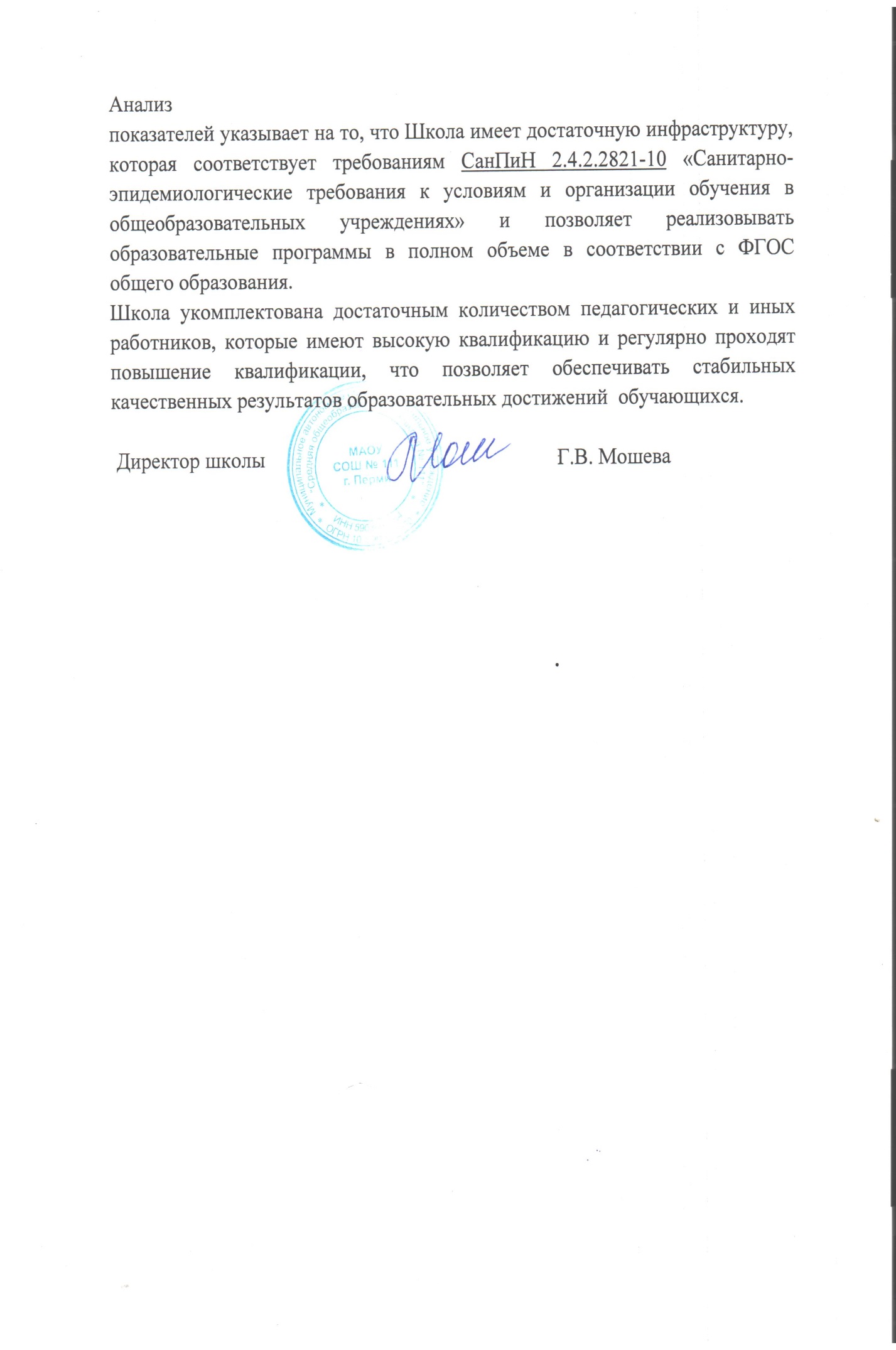 Полное наименование общеобразовательного учрежденияМуниципальное автономное общеобразовательное учреждение «Средняя общеобразовательная школа № 111» г. ПермиКраткое наименование образовательного учрежденияМАОУ «СОШ № 111» г. ПермиТИП, вид, организационно - правовой статусмуниципальное гражданское светское некоммерческое общеобразовательное учреждениеЮридический адрес614067 Г. Пермь ул. Лепешинской 43Фактический адрес614067 Г. Пермь ул. Лепешинской 43Телефон /факс250 75 83Сайт/ e-mailwww. School111.perm.ruShkola111@obrazovanie.perm.ruДата основания1971 г.Имеющиеся лицензии на образовательную деятельностьЛицензия № 4423 от 05 октября 2015 г Серия 59П01 № 0002262 Свидетельство о государственной аккредитацииСвидетельство о государственной аккредитации № 375 от 25 февраля 2015 года серия 59А01 № 0000505ФИО руководителяМошева Галина ВасильевнаФИО заместителей руководителя Шпакова Лариса Борисовна – заместитель директора по УВРМерзлякова Наталья Александровна - заместитель директора по УВРСосунова Ольга Николаевна - заместитель директора по ВРПолежаева Анастасия Николаевна - заместитель директора по АХЧ Патрушева Елена Николаевна – заместитель директора по УВРНаименование органаФункцииДиректорКонтролирует работу и обеспечивает эффективное взаимодействие структурных подразделений организации, утверждает штатное расписание, отчетные документы организации, осуществляет общее руководство ШколойУправляющий советРассматривает вопросы:− развития образовательной организации;− финансово-хозяйственной деятельности;− материально-технического обеспеченияПедагогический советОсуществляет текущее руководство образовательной деятельностью Школы, в том числе рассматривает вопросы:- развития образовательных услуг;-  регламентации образовательных отношений;- разработки образовательных программ;- выбора учебников, учебных пособий, средств обучения и воспитания;-материально-технического обеспечения образовательного процесса;-аттестации, повышения квалификации педагогических работников;-координации деятельности методических объединенийОбщее собрание работниковРеализует право работников участвовать в управлении образовательной организацией, в том числе:− участвовать в разработке и принятии коллективного договора, Правил трудового распорядка, изменений и дополнений к ним;− принимать локальные акты, которые регламентируют деятельность образовательной организации и связаны с правами и обязанностями работников;− разрешать конфликтные ситуации между работниками и администрацией образовательной организации;− вносить предложения по корректировке плана мероприятий организации, совершенствованию ее
работы и развитию материальной базыПодготовительныйпроведение анкетирования среди учащихся 5-11 классов;- создание базы данных по результатам анкетирования и формирование  групп учащихся;- проведение встреч с группами учащихся по планированию совместной деятельности в рамках программы;- проведение анкетирования среди  родителей обучающихся 1-11 классов;-создание реестра родителей – потенциальных социальных партнеров.Практическийзаключение договоров с социальными партнерами о  прохождении профессиональных проб  обучающимися 8-11 классов МАОУ «СОШ №111» г.Перми;- кураторское (в перспективе тьюторское) сопровождение ПП учащихся школы на предприятиях;- организация и проведение экскурсий в музеи, выставки, экспозиции, открытые лекции, практические занятия;- Дни открытых дверей в ВУЗы г. Перми (ПГНИУ, ПГМА им. Вагнера, ПГАТУ, ПГФА);-участие с результатами прохождения ПП в краевой конференции «Дороги, которые мы выбираем»; школьной «Мои пробы - мои возможности»;- информационное обеспечение участников программы «АГРОБИЗ»;Заключительныйобразовательное событие по результатам прохождения ПП в первом полугодии и конце учебного года;-подготовка отчета о реализации программы за 2018-2019 уч.г.;- проведение совещания рабочей группы по итогам программы;- анализ результатов, коррекция и планирование работы на 2019-2020 уч.г.201620172018Общее количество1287140215361-4 класс 6807497585-9 классы56260671210-11 классы 454666Занятость учащихсяЗанятость учащихсяЗанятость учащихсяЗанятость учащихсяЗанятость учащихсяЗанятость учащихсяЗанятость учащихсяЗанятость учащихсяВ МАОУ «СОШ №111»Спортивное направлениеТворческое, интеллектуальноеТехническое направление Вне школы Спортивное направление Творческое, интеллектуальноеТехническое направление 309792003058134022912Всего занято 890890890890890890890В двух и более177177177177177177177Не занято5715715715715715715715А55Б75Д47А27Б37В17И298Б110А2011А16 Название секцииФИО руководителяВремяКласс Фитнес Попова И.В.Пн 17.00-18.00Пт 17.00-18.008-11 клЛыжиСловцова Л.А.Вт 15.00-16.30Чт 15.00-16.30Cб 12.00-13.303-5 клСпортивный туризм Слотина С.В.Вт 14.00-16.00Чт 18.00-20.00Сб 10.00-12.002-3 клМалый залБаскетбол Ольшанецкий С.И.Пн 19.30-21.00Ср 19.30-21.002-4 клОФПКривощекова Е.Н.Пн 19.30-21.00Ср 19.30-21.003-8 клМалый залВолейбол Кочергин Ю.М.Вт 19.30-21.00Чт 19.30-21.006-11 клАйкидо Лукин Р.В.Вт 18.30-21.00Пт  18.30-21.001-8 клМалый залГребля Черемных А.Сб 14.00-16.006-11 клПредметКлассКол-во учащихся
в 2018 уч. годуСред-ний балл (оценка)
2017Сред-ний балл (оценка)
2018«5»«4»«3»«2»Успева-емостьКачествоУчительРусский язык9А194,253,8931150100%73.68Михайлова М.И.Русский язык9Б264,194,5716910100%96,15Каткова Т.П.Русский язык9В223,784,3171500100%100%Каткова Т.П.Русский язык9Г193,834,1561210100%94,73Каткова Т.П.Математи-ка9А193,93,682980100%57,89%Хавронина Л.Г.Математи-ка9Б263,663,7359120100%53,84%Смирнова М.О.Математи-ка9В223,15 (3,26)3
3,180414
184
081,81%
100%18,18%
36,36%Смирнова М.О.Математи-ка9Г193,773,15
3,260512142
089,47%100%26,3%Смирнова М.О.Английский язык9Б354,662100100%100%Мерзлякова Н.А. (4,5)
Патрушева Е.Н.(5)Химия9А43,333,25
3,7502
311
075%
100%50%
75%Малахова О.В.Химия9Б244,51100100%100%Мошева Г.В.Химия9В1330010100%0%Малахова О.В.Химия9Г143010100%0%Малахова О.В.Информа-тика9А23,83(4)4,51100100%100%Червякова Н.А.Информа-тика9Б43,540220100%100%Червякова Н.А.Информа-тика9Г73,333,280250100%28,57%Новиков И.А.Информа-тика9В3-3,330120100%33,33%Новиков И.А.Литература9Б2452000100%100%Каткова Т.П.Литература9В13,440100100%100%Каткова Т.П.Литература9Г443,50220100%50%Каткова Т.ПФизика9А433,250130100%25%Фильченкова З.И.Физика9б23,241010100%50%Фильченкова З.И.Биология9А133,83,15
3,5803
491
092%
100%23%
30%Новикова Т.А.Биология9Б33,53,660210100%66,66%Новикова Т.А.Биология9В83,333
3,2501
261
087,5%
100%12,5%
25%Малахова О.В.Биология9Г73,333,280250100%28,57Малахова О.В.География9А--3,85--------География9Б134,423,923640100%69,23Ревенко Н.В.География9В83 (3,27)3,621340100%50%Ревенко Н.В.Общество-знание9А133,833,531570100%53%Федотов А.О.Общество-знание9Б233,564,1751710100%95%Федотов А.О.Общество-знание9В203,38(3,5)3,3507130100%35%Федотов А.О.Общество-знание9Г183,38(3,46)3,6611070100%44%Федотов А.О.ПредметКол-во уч-ся2016Кол-во уч-ся2017Кол-во
уч-ся2018Сред-нийбалл 2016Сред-нийбалл 2017Сред-нийбалл 2018Русский язык94788651,149,960.3Математика94788648,0545,145.6предмет2016Кол-во учеников2017Кол-во учениковСредний балл2016Средний Балл20172018Кол-во учениковСредний Балл2018ДинамикаРусский язык163072731684+11Математикапрофиль131937551350-5Информатика3-53-262+9Обществознание61556601059-1Физика-6-60252-8Биология574251456+5География246253167+14История354648248Химия243448240-8Литература-1-73---Английский язык-2-70156-14Общий балл по классу50,2559,157,4Класспредметучительвходное тестированиекачествоуспеваемостьпромежуточное тестированиеитоговое тестированиекачествоуспеваемостьРезультаты ВПР
Качество
успеваемостьВывод5 «А»
 Мышкина Л.А.русский языкОнянова Т.Г.14
6912
7212
673,7
30Результаты ВПР ниже внутришколного мониторинга.5 «А»
 Мышкина Л.А.математикаГатиатуллина А.З.35
4686911570
8Результаты ВПР ниже внутришколного мониторинга5 «А»
 Мышкина Л.А.история Мышкина Л.А.19
8829
9243
10042
96Близкие по значениям результаты.5 «А»
 Мышкина Л.А.биологияНовикова Т.А.46
934786549634
100Результаты ВПР ниже внутришколного мониторингаКласспредметучительвходное тестированиекачествоуспеваемостьпромежуточное тестированиекачество
успеваемостьитоговое тестированиекачествоуспеваемостьРезультаты ВПРВывод5БРевенко Н.В.русский языкПирожкова М.А.83
9671
898610076
100Небольшое снижение качества по результатам ВПР.5БРевенко Н.В.математикаСмирнова М.О.86
9783
9770
10072
100Близкие по значениям результаты.5БРевенко Н.В.история Иевлева О.В.-90
10090
10093
100Близкие по значениям результаты.5БРевенко Н.В.биологияНовикова Т.А.87
9983
10073
10070
100Близкие по значениям результаты.Класспредметучительвходное тестированиекачествоуспеваемостьпромежуточное тестированиекачество
успеваемостьитоговое тестированиекачествоуспеваемостьРезультаты ВПРВывод5В 
Иевлева О.В.русский языкМихайлова М.И.63
849
809
7438
71Качество по результатам ВПР выше.5В 
Иевлева О.В.математикаХавронина Л.Г.20
5030
6040
8650
85Близкие по значениям результаты.5В 
Иевлева О.В.история Иевлева О.В.-83
109210080100Результаты качества внутришкольного мониторинга  выше, чем на ВПР.5В 
Иевлева О.В.биологияНовикова Т.А.39
9950
9357
9371
100Результаты ВПР выше внутришкольного мониторинга.Класспредметучительвходное тестированиекачествоуспеваемостьпромежуточное тестированиекачество
успеваемостьитоговое тестированиекачествоуспеваемостьРезультаты ВПРВывод5ГВинтер Е.Б.русский языкКаткова Т.П.32
8032
8036
8439
82Близкие по значениям результаты.5ГВинтер Е.Б.математикаХавронина Л.Г.16
3616
5020
6013
40Результаты ВПР ниже внутришколного мониторинга5ГВинтер Е.Б.история Мышкина Л.А.16
8428
9244
10046
97Близкие по значениям результаты.5ГВинтер Е.Б.биологияНовикова Т.А.60
10040
8852
10039
100Результаты качества внутришкольного мониторинга  выше, чем на ВПР.Класспредметучительвходное тестированиекачествоуспеваемостьпромежуточное тестированиекачество
успеваемостьитоговое тестированиекачествоуспеваемостьРезультаты ВПРВывод
5Д Кузнецова Е.В.русский языкИванова Г.Г.41
9759
9678
10076
100Близкие по значениям результаты5Д Кузнецова Е.В.математикаКузнецова Е.В.31
8624
6515621656Близкие по значениям результаты5Д Кузнецова Е.В.история Мышкина Л.А.249228
9645
1005496Близкие по значениям результаты5Д Кузнецова Е.В.биологияНовикова Т.А.47
10070
9057
9746100Результаты качества внутришкольного мониторинга  выше, чем на ВПРКласспредметучительвходное тестированиекачествоуспеваемостьпромежуточное тестированиекачество
успеваемостьитоговое тестированиекачествоуспеваемостьРезультаты ВПРВывод
6А
Кольцов А.Г.русский языкПирожкова М.А.65
85759686
10075
100%Близкие по значениям результаты6А
Кольцов А.Г.математикаКольцов А.Г.43
916А
Кольцов А.Г.история Иевлева О.В.76
9884
10088
10056
100Результаты качества внутришкольного мониторинга  выше, чем на ВПР6А
Кольцов А.Г.биологияМалахова О.В.70
10045
9169
1004795Результаты качества внутришкольного мониторинга  выше, чем на ВПР6А
Кольцов А.Г.обществознаниеИевлева О.В.72
9880
10096
100100
100Близкие по значениям результатыКласспредметучительвходное тестированиекачествоуспеваемостьпромежуточное тестированиекачество
успеваемостьитоговое тестированиекачествоуспеваемостьРезультаты ВПРВывод
6Б
Усынина Т.А.русский языкМихайлова М.И.30
618
69118044
80Качество по результатам ВПР выше.6Б
Усынина Т.А.математикаКузнецова Е.В.16
76128012
4412
44Одинаковые результаты.6Б
Усынина Т.А.история Иевлева О.В.64
9672
10080
10012
100Качество по результатам ВПР ниже.6Б
Усынина Т.А.биологияМалахова О.В.52
10040
7672
10016
67Результаты ВПР ниже внутришколного мониторинга.6Б
Усынина Т.А.обществознаниеИевлева О.А.60
98761008810067
100Качество по результатам ВПР ниже внутришкольного мониторингаКласспредметучительвходное тестированиекачествоуспеваемостьпромежуточное тестированиекачество
успеваемостьитоговое тестированиекачествоуспеваемостьРезультаты ВПРВывод
6ВКорепанова Т.А.русский языкГришина О.В.55
9040
9536
9030
65Результаты ВПР ниже внутришколного мониторинга6ВКорепанова Т.А.математикаСмирнова М.О.60
7632
5940
8024
68Результаты ВПР ниже внутришколного мониторинга6ВКорепанова Т.А.история Сосунова О.Н.--54
10060
96Близкие по значениям результаты6ВКорепанова Т.А.биологияМалахова О.В.56
10040
84661005492Результаты ВПР ниже внутришколного мониторинга.6ВКорепанова Т.А.обществознаниеСосунова О.Н.--96
10056
92Качество по результатам ВПР ниже внутришкольного мониторингаКласспредметучительвходное тестированиекачествоуспеваемостьпромежуточное тестированиекачество
успеваемостьитоговое тестированиекачествоуспеваемостьРезультаты ВПРВывод
6ГФильченкова З.И.русский языкУстюгова И.В.30
4734
8639
7339
78Близкие по значениям результаты6ГФильченкова З.И.математикаГатиатуллина А.З.17489
904
680
33Результаты ВПР ниже внутришколного мониторинга6ГФильченкова З.И.история Трушников Ю.О.---10
266ГФильченкова З.И.биологияМалахова О.В.56
87427347
850
67Результаты ВПР ниже внутришколного мониторинга6ГФильченкова З.И.обществознание---25
80Класспредметучительвходное тестированиекачествоуспеваемостьпромежуточное тестированиекачество
успеваемостьитоговое тестированиекачествоуспеваемостьРезультаты ВПРВывод
6Д
Мурсалимова Е.В.русский языкГришина О.В.20
6015
5715
5031
63Результаты ВПР выше внутришкольного мониторинга.6Д
Мурсалимова Е.В.математикаХавронина Л.Г.16
6024
6824769
45Результаты ВПР выше внутришкольного мониторинга6Д
Мурсалимова Е.В.история Трушников Ю.О.---19
1006Д
Мурсалимова Е.В.биологияМалахова О.В.33
8533
8750
8519
81Результаты ВПР выше внутришкольного мониторинга6Д
Мурсалимова Е.В.обществознание----Класспредметучительвходное тестированиекачествоуспеваемостьпромежуточное тестированиекачество
успеваемостьитоговое тестированиекачествоуспеваемостьРезультаты ВПРВывод
6Ж
Малахова О.В.русский языкУстюгова И.В.43
8647
8243
8633
40Результаты ВПР ниже внутришколного мониторинга6Ж
Малахова О.В.математикаГатиатуллина А.З.18
5029
1027
5912
62Результаты качества внутришкольного мониторинга  выше, чем на ВПР6Ж
Малахова О.В.история Иевлева О.В.21
9435
10057
10015100Результаты качества ВПР ниже внутришкольного мониторинга.6Ж
Малахова О.В.биологияМалахова О.В.30
8743
9139
917
50Результаты качества внутришкольного мониторинга  выше, чем на ВПР6Ж
Малахова О.В.обществознаниеИевлева О.В.219443
10083
10030
80Результаты ВПР ниже внутришколного мониторингаПредметФ.И. участникаКлассПедагогианглийский язык1.Юшков Лев-участник9БПатрушева Е.Н.история1.Гремяко Никита-участник10АИевлева О.В.обществознание1. Седова А.-участник;
2. Кондрина М.-участник;
3. Гремяко Н.-участник;
4. Харисов Р.-участник;
5. Некрасова Е.-участник;
6. Шишкина К.-участник;
7. Букина А.-участник;
8. Колганов Д.-участник;
9. Сибирцева Ю.-участник;
10. Журавлева А.-участник;9Б9Б10А10А10А 10А11А  10А7И7ИБайдуров Д.ВБайдуров Д.ВИевлева О.В.Иевлева О.В.Иевлева О.В.Иевлева О.В.Иевлева О.В.Иевлева О.В.Иевлева О.В.Иевлева О.Вправо1. Седова А.-призер;
2. Шишкина К.-призер;
3. Харисов Р.-призер;9Б11А11АБайдуров Д.В.Иевлева О.В.Иевлева О.В.литература1. Жуков В.-участник;
2. Риль И.-участник;
3. Кандакова А.-участник;
4. Васильева М.-участник;
5. Политова К.-участник;7Г8В9Б9Б11АУстюгова И.В.Устюгова И.В.Каткова Т.П.Каткова Т.П.Пирожкова М.А.русский язык1. Юшков Л.-участник;2. Леготкин А.-участник;
3. Жужгова А.-участник;
4. Некрасова Е.-участник;
5. Шишкина К.-участник;
6. Русских И.-участник;9Б9Б10А10А11А
11АКаткова Т.П.Каткова Т.П.Онянова Т.Г.
Онянова Т.Г.Пирожкова М.А.
Пирожкова М.А.экология1. Усынина Д.-участник;7ИНовикова Т.А.Образование Высшее Среднее профессиональноеНачальное профессиональное  Студенты  ВУЗовКоличество педагогов581413Менее 3 лет3-5 лет5-10 лет10-20 лет20 и болееколичество94141534Не аттестованы в стаж до 2 лет.Соответствие занимаемой должности1 категорияВысшая категорияКоличество 1182525№Вид литературыКоличество единиц
в фондеСколько экземпляров
выдавалось за год1Учебная313121392Педагогическая138903Художественная200013004Справочная96415Языковедение, литературоведение150676Естественно-научная136357Техническая30108Общественно-политическая8537классучительпредметВходУспев./Кач-вопромежут.Успев./Кач-воИтогУспев./Кач-водинамика1аКараченцева Г.А.Русский язык30/959/26+1аКараченцева Г.А.Математика67/4650/42-1аКараченцева Г.А.Лит .чтение87/7171/64-1бФедотова Е.Г.Русский язык92/5096/81+1бФедотова Е.Г.Математика100/9696/84+1бФедотова Е.Г.Лит .чтение100/10096/96-1вРазогреева В.Н.Русский язык78/6788/70+1вРазогреева В.Н.Математика88/7485/77-/+1вРазогреева В.Н.Лит .чтение92/7596/77+1эОвсеенко Е.В.Русский язык92/6989/52-1эОвсеенко Е.В.Математика100/7391/65-1эОвсеенко Е.В.Лит .чтение96/9292/88-1юАлексеева Т.А.Русский язык91/7788/54-1юАлексеева Т.А.Математика95/6392/80-/+1юАлексеева Т.А.Лит .чтение76/7185/77+1яКулакова С.ВРусский язык75/2587/50+1яКулакова С.ВМатематика95/8091/54-1яКулакова С.ВЛит .чтение84/8479/75-2аЛепихина Л.С.Русский язык100/6486/4888/68+2аЛепихина Л.С.Математика100/9691/6992/79+2аЛепихина Л.С.Лит .чтение92/47100/10092/97-2бБезматерных И.Г.Русский язык95/5095/6590/71-2бБезматерных И.Г.Математика100/8095/9091/64-2бБезматерных И.Г.Лит .чтение100/95100/100100/73+/-2вВолегова А.В.Русский язык86/36100/5480/56-/+2вВолегова А.В.Математика100/8696/8396/52Ст/-2вВолегова А.В.Лит .чтение95/59100/10092/68-2гСанжарова Л.К.Русский язык88/3291/7896/52+/-2гСанжарова Л.К.Математика85/5595/6892/81-/+2гСанжарова Л.К.Лит .чтение83/42100/9092/70-2дШиринкина Н.Ю.Русский язык95/2987/5869/56-2дШиринкина Н.Ю.Математика86/5092/5691/69+2дШиринкина Н.Ю.Лит .чтение89/53100/9691/44-2еФахрутдинова Л.ЭРусский язык77/4177/4550/25-2еФахрутдинова Л.ЭМатематика78/5659/4091/55+2еФахрутдинова Л.ЭЛит .чтение77/5495/9095/54+/-2жТрескова И.П.Русский язык82/2791/7459/45-2жТрескова И.П.Математика91/6275/5478/56+2жТрескова И.П.Лит .чтение71/43100/9287/52-2зКорягина В.Ж.Русский язык83/42100/3687/56-/+2зКорягина В.Ж.Математика92/4291/5996/61+2зКорягина В.Ж.Лит .чтение83/6295/9187/69-2иДьяченко И.И.Русский язык87/3076/5252/32-2иДьяченко И.И.Математика86/6847/3792/66+2иДьяченко И.И.Лит .чтение69/5690/7664/44-3аРякина И.И.Русский язык69/3883/4280/44-/+3аРякина И.И.Математика97/6683/5480/32-3аРякина И.И.Лит .чтение91/6995/6382/68-/+3бФедотова Е.Г.Русский язык96/8196/5296/78+3бФедотова Е.Г.Математика100/78100/8489/78-3бФедотова Е.Г.Лит .чтение93/7996/7993/82-/+3вДьяченко И.И.Русский язык92/4484/4881/27-3вДьяченко И.И.Математика96/7692/8183/46-3вДьяченко И.И.Лит .чтение96/7792/77100/85+3гДвинянина С.Ф.Русский язык67/1470/5579/54+/-3гДвинянина С.Ф.Математика76/3875/5578/56+3гДвинянина С.Ф.Лит .чтение86/7681/7192/75+3дОвчинникова А.Л.Русский язык91/4595/7196/62+/-3дОвчинникова А.Л.Математика100/7296/82100/62+/-3дОвчинникова А.Л.Лит .чтение90/71100/77100/71+/-3еГладких И.П.Русский язык50/574/3574/13Ст/-3еГладких И.П.Математика95/4091/8762/19-3еГладких И.П.Лит .чтение91/6390/71100/74+3жАлексеева Т.А.Русский язык63/1186/4387/30+/-3жАлексеева Т.А.Математика84/4786/4574/39-3жАлексеева Т.А.Лит .чтение100/7995/7296/82+/-3зРудакова А.В.Русский язык74/2643/2172/28+3зРудакова А.В.Математика84/4286/2894/55+3зРудакова А.В.Лит .чтение84/63100/61100/72+4аШпакова Л.Б.Русский язык91/5691/42100/71+4аШпакова Л.Б.Математика100/8891/3692/48+4аШпакова Л.Б.Лит .чтение92/79100/9692/84-4бКолосницина Е.А.Русский язык100/8078/5284/36+/-4бКолосницина Е.А.Математика100/9266/4676/48+4бКолосницина Е.А.Лит .чтение84/6482/4888/64+4вРазогреева В.Н.Русский язык85/4488/4888/58Ст/+4вРазогреева В.Н.Математика89/6672/4481/33+/-4вРазогреева В.Н.Лит .чтение74/4184/6189/89+4гФахрутдинова Л.Э.Русский язык86/2370/1365/35-/+4гФахрутдинова Л.Э.Математика66/4261/3075/46+4гФахрутдинова Л.Э.Лит .чтение71/5768/6376/52+/-4дОвчинникова А.Л.Русский язык78/6196/5896/78Ст/+4дОвчинникова А.Л.Математика89/3992/5796/77+4дОвчинникова А.Л.Лит .чтение89/7592/5896/74+4еБезматерных И.Г.Русский язык79/3391/5476/32-4еБезматерных И.Г.Математика82/3569/4877/31+/-4еБезматерных И.Г.Лит .чтение59/5690/4768/24-Итоги словарного  диктанта 2017-2018 учебный годИтоги словарного  диктанта 2017-2018 учебный годИтоги словарного  диктанта 2017-2018 учебный годИтоги словарного  диктанта 2017-2018 учебный годИтоги словарного  диктанта 2017-2018 учебный годИтоги словарного  диктанта 2017-2018 учебный годИтоги словарного  диктанта 2017-2018 учебный годИтоги словарного  диктанта 2017-2018 учебный годИтоги словарного  диктанта 2017-2018 учебный годИтоги словарного  диктанта 2017-2018 учебный год1 полугодие1 полугодие1 полугодие1 полугодие1 полугодие1 полугодие2 полугодие2 полугодие2 полугодие2 полугодие2 полугодие2 полугодие2 полугодие2 полугодиекласскол-во уч4-5% кач-васправились2%у спкол-во уч4-5% кач-васправилисьсправились2%у сп%у спучительучительучительучитель2а201785,0017385,00231982,612222195,6595,65Лепихина Л.С.Лепихина Л.С.Лепихина Л.С.Лепихина Л.С.2б171694,12170100,00221568,1822220100,00100,00Безматерных И.Г.Безматерных И.Г.Безматерных И.Г.Безматерных И.Г.2в231982,61230100,0023834,781818578,2678,26Волегова А.В.Волегова А.В.Волегова А.В.Волегова А.В.2г241145,8321387,50232086,962121291,3091,30Санжарова Л.К.Санжарова Л.К.Санжарова Л.К.Санжарова Л.К.2д22522,7317577,27201260,001818290,0090,00Ширинкина Л.К.Ширинкина Л.К.Ширинкина Л.К.Ширинкина Л.К.2е21314,2912957,1422522,731313959,0959,09Фахрутдинова Л.ЭФахрутдинова Л.ЭФахрутдинова Л.ЭФахрутдинова Л.Э2ж211361,9020195,24211361,901818385,7185,71Трескова И.П.Трескова И.П.Трескова И.П.Трескова И.П.2з19736,8414573,6821733,331515671,4371,43Корягина В.Ж.Корягина В.Ж.Корягина В.Ж.Корягина В.Ж.2и22836,3615768,1823939,131717673,9173,91Дьяченко И.И.Дьяченко И.И.Дьяченко И.И.Дьяченко И.И.итого1899952,381563382,5419810854,551641643482,8382,833а252080,0024196,00231773,912222195,6595,65Рякина И.В.Рякина И.В.Рякина И.В.Рякина И.В.3б272592,59270100,00272281,4827270100,00100,00Федотова Е.Г.Федотова Е.Г.Федотова Е.Г.Федотова Е.Г.3в261350,0025196,15252184,002424196,0096,00Дьяченко И.И.Дьяченко И.И.Дьяченко И.И.Дьяченко И.И.3г231356,5221291,3022940,911919386,3686,36Двинянина С.Ф.Двинянина С.Ф.Двинянина С.Ф.Двинянина С.Ф.3д231669,5722195,6518844,441414477,7877,78Овчинникова А.Л.Овчинникова А.Л.Овчинникова А.Л.Овчинникова А.Л.3е22627,2718481,82211257,141818385,7185,71Гладких М.П.Гладких М.П.Гладких М.П.Гладких М.П.3ж201050,0017385,0021942,861616576,1976,19Алексеева Т.А.Алексеева Т.А.Алексеева Т.А.Алексеева Т.А.3з18844,44180100,0018844,441414477,7877,78Рудакова А.В.Рудакова А.В.Рудакова А.В.Рудакова А.В.итого18411160,331721293,4817510660,571541542188,0088,004а24937,5022291,67241979,172323195,8395,83Шпакова Л.Б.Шпакова Л.Б.Шпакова Л.Б.Шпакова Л.Б.4б251664,00250100,00251352,002121484,0084,00Колосницина Е.А.Колосницина Е.А.Колосницина Е.А.Колосницина Е.А.4в22836,3619386,36261246,1516161061,5461,54Разогреева В.Н.Разогреева В.Н.Разогреева В.Н.Разогреева В.Н.4г21419,0516576,1924625,001919579,1779,17Фахрутдинова Л.ЭФахрутдинова Л.ЭФахрутдинова Л.ЭФахрутдинова Л.Э4д261557,6923388,46262076,922525196,1596,15Овчинникова А.Л.Овчинникова А.Л.Овчинникова А.Л.Овчинникова А.Л.4е251248,0023292,0021942,861717480,9580,95Безматерных И.Г.Безматерных И.Г.Безматерных И.Г.Безматерных И.Г.итого1436444,761281589,511467954,111211212582,8882,88итого51627453,104566088,3751929356,454394398084,5984,591 полугодие1 полугодие1 полугодие1 полугодие1 полугодие1 полугодие2 полугодие2 полугодие2 полугодие2 полугодие2 полугодие2 полугодиекласскол-во уч4-5% кач-васправились2%у спкол-во уч4-5% кач-васправились2%у спучитель1а231252,1720386,96251664,0020580,00Караченцева Г.А.1б262492,31260100,00252392,00250100,00Федотова Е.Г.1в282485,7125389,29252288,0024196,00Разогреева В.Н.1э252288,0024196,00231982,6122195,65Овсеенко Е.В.1ю211780,9520195,24271555,5623485,19Алексеева Т.А.1я231356,5218578,26231669,5722195,65Кулакова С.В.итого14611276,711331391,1014811175,001361291,892а231669,5722195,65201575,00200100,00Лепихина Л.С.2б201785,0019195,00221672,7321195,45Безматерных И.Г.2в241562,50240100,00211152,3819290,48Волегова А.В.2г211361,9019290,48261661,54260100,00Санжарова Л.К.2д241145,8320483,33241145,8318675,00Ширинкина Л.К.2е22731,8214863,64191052,6313668,42Фахрутдинова Л.Э2ж241354,1721387,5021942,8614766,67Трескова И.П.2з211257,1420195,24221150,0016672,73Корягина В.Ж.2и221672,7321195,45251768,0022388,00Дьяченко И.И.итого20112059,701802189,5520011658,001693184,503а24937,5021387,50221359,0920290,91Рякина И.В.3б242083,33240100,00272074,07270100,00Федотова Е.Г.3в262180,7724292,31262388,4625196,15Дьяченко И.И.3г20840,0017385,0021838,1015671,43Двинянина С.Ф.3д211257,1418385,71221777,2721195,45Овчинникова А.Л.3е22940,9120290,9120840,0019195,00Гладких М.П.3ж20735,0017385,00221045,4516672,73Алексеева Т.А.3з15533,339660,0018422,2213572,22Рудакова А.В.итого1729152,911502287,2117810357,871562287,644а231147,8322195,65221045,4516195,65Шпакова Л.Б.4б24625,0020483,33251144,0019676,00Колосницина Е.А.4в26830,7721580,7726830,77121446,15Разогреева В.Н.4г23626,0917673,912328,70111247,83Фахрутдинова Л.Э4д24937,5017770,83241250,0016866,67Овчинникова А.Л.4е23730,4316769,5722313,6415768,18Безматерных И.Г.итого1434732,871133079,021424632,39895362,68итого66237055,895768687,0166837656,2955011882,34класснизкийНиже среднегосреднийвысокий2 классы194744133 классы115048104 классы657375итого3615412928класснизкийНиже среднегосреднийвысокий2 классы6605353 классы8713834 класс449502итого1818014110класснизкийНиже среднегосреднийвысокий 1 классы42962154 классы5374511классРезультаты входного тестаРезультаты итогового тестаУчитель1а32,235,1Караченцева Г.А.1б51,761,8Федотова Е.Г.1в40,446,9Разогреева В.Н.1э50,353,2Овсеенко Е.В.1ю36,336,1Алексеева Т.А.1я34,752,6Кулакова С.Ф.итогкласс5432% усп% 4-5учитель4а178100100Шпакова Л.Б.4б223100100Колосницина Е.А.4в166110095,6Разогреева В.Н.4г1039195,656,5Фахрутдинова Л.Э.4д21310087,5Овчинникова А.Л.4е696195,468,1Безматерных И.В.итого922919298,585,2Год5432% усп% кач-ва2016 (170ч)94 – 55,2%44-25,8%24-14,1%8-4,7%95,281,12017(141 ч)105-74,4%22-15,6%14-9,9%0100902018(142 ч)92-64,7%29-20,4%19-13,3%2-1,3%98,5%85,2%По школематематикаРусский языкОкружающий мир2016-201714,429,6232017-201813,227,821,84а4б4в4г4д4еОбщее кол-во уч-ся%Понизили (Отм.< Отм по журналу 00011243%Подтвердили (Отм.= Отм по журналу1245123114733%Повысили (Отм.> Отм по журналу132118102099164%N п/пПоказателиЕдиница измерения1.Образовательная деятельность1.1Общая численность учащихся14531.2Численность учащихся по образовательной программе начального общего образования7341.3Численность учащихся по образовательной программе основного общего образования6771.4Численность учащихся по образовательной программе среднего общего образования421.5Численность/удельный вес численности учащихся, успевающих на "4" и "5" по результатам промежуточной аттестации, в общей численности учащихся515/40,02%1.6Средний балл государственной итоговой аттестации выпускников 9 класса по русскому языку60,31.7Средний балл государственной итоговой аттестации выпускников 9 класса по математике45,61.8Средний балл единого государственного экзамена выпускников 11 класса по русскому языку841.9Средний балл единого государственного экзамена выпускников 11 класса по математике501.10Численность/удельный вес численности выпускников 9 класса, получивших неудовлетворительные результаты на государственной итоговой аттестации по русскому языку, в общей численности выпускников 9 класса0/01.11Численность/удельный вес численности выпускников 9 класса, получивших неудовлетворительные результаты на государственной итоговой аттестации по математике, в общей численности выпускников 9 класса0/01.12Численность/удельный вес численности выпускников 11 класса, получивших результаты ниже установленного минимального количества баллов единого государственного экзамена по русскому языку, в общей численности выпускников 11 класса0/01.13Численность/удельный вес численности выпускников 11 класса, получивших результаты ниже установленного минимального количества баллов единого государственного экзамена по математике, в общей численности выпускников 11 класса0/01.14Численность/удельный вес численности выпускников 9 класса, не получивших аттестаты об основном общем образовании, в общей численности выпускников 9 класса0/01.15Численность/удельный вес численности выпускников 11 класса, не получивших аттестаты о среднем общем образовании, в общей численности выпускников 11 класса0/01.16Численность/удельный вес численности выпускников 9 класса, получивших аттестаты об основном общем образовании с отличием, в общей численности выпускников 9 класса2/2,1%1.17Численность/удельный вес численности выпускников 11 класса, получивших аттестаты о среднем общем образовании с отличием, в общей численности выпускников 11 класса0/01.18Численность/удельный вес численности учащихся, принявших участие в различных олимпиадах, смотрах, конкурсах, в общей численности учащихся955 человека/65,7%  1.19Численность/удельный вес численности учащихся - победителей и призеров олимпиад, смотров, конкурсов, в общей численности учащихся, в том числе:58 человек/ 3,9%1.19.1Регионального уровня 37 человек/ 2,5%1.19.2Федерального уровня	12 человек/  0,8 %1.19.3Международного уровня	 9 человек/0,6 % 1.20Численность/удельный вес численности учащихся, получающих образование с углубленным изучением отдельных учебных предметов, в общей численности учащихся0/01.21Численность/удельный вес численности учащихся, получающих образование в рамках профильного обучения, в общей численности учащихся66/4,3%1.22Численность/удельный вес численности обучающихся с применением дистанционных образовательных технологий, электронного обучения, в общей численности учащихся        2/0,131.23Численность/удельный вес численности учащихся в рамках сетевой формы реализации образовательных программ, в общей численности учащихся             01.24Общая численность педагогических работников, в том числе:761.25Численность/удельный вес численности педагогических работников, имеющих высшее образование, в общей численности педагогических работников        59/76%1.26Численность/удельный вес численности педагогических работников, имеющих высшее образование педагогической направленности (профиля), в общей численности педагогических работников57/73%1.27Численность/удельный вес численности педагогических работников, имеющих среднее профессиональное образование, в общей численности педагогических работников17/22%1.28Численность/удельный вес численности педагогических работников, имеющих среднее профессиональное образование педагогической направленности (профиля), в общей численности педагогических работников16/21%1.29Численность/удельный вес численности педагогических работников, которым по результатам аттестации присвоена квалификационная категория, в общей численности педагогических работников, в том числе:51/65%1.29.1Высшая       25/32%1.29.2Первая26/33%1.30Численность/удельный вес численности педагогических работников в общей численности педагогических работников, педагогический стаж работы которых составляет:1.30.1До 5 лет15/19%1.30.2Свыше 30 лет17/22%1.31Численность/удельный вес численности педагогических работников в общей численности педагогических работников в возрасте до 30 лет        15/19%1.32Численность/удельный вес численности педагогических работников в общей численности педагогических работников в возрасте от 55 лет16/21%1.33Численность/удельный вес численности педагогических и административно-хозяйственных работников, прошедших за последние 5 лет повышение квалификации/профессиональную переподготовку по профилю педагогической деятельности или иной осуществляемой в образовательной организации деятельности, в общей численности педагогических и административно-хозяйственных работников78/100%1.34Численность/удельный вес численности педагогических и административно-хозяйственных работников, прошедших повышение квалификации по применению в образовательном процессе федеральных государственных образовательных стандартов, в общей численности педагогических и административно-хозяйственных работников78/100%2.Инфраструктура2.1Количество компьютеров в расчете на одного учащегося1,37 единиц2.2Количество экземпляров учебной и учебно-методической литературы из общего количества единиц хранения библиотечного фонда, состоящих на учете, в расчете на одного учащегося3,9 единиц2.3Наличие в образовательной организации системы электронного документооборотаДа2.4Наличие читального зала библиотеки, в том числе:Да2.4.1С обеспечением возможности работы на стационарных компьютерах или использования переносных компьютеровДа2.4.2С медиатекойДа2.4.3Оснащенного средствами сканирования и распознавания текстовДа2.4.4С выходом в Интернет с компьютеров, расположенных в помещении библиотекиДа2.4.5С контролируемой распечаткой бумажных материаловда2.5Численность/удельный вес численности учащихся, которым обеспечена возможность пользоваться широкополосным Интернетом (не менее 2 Мб/с), в общей численности учащихся93 человека / 6,4 %2.6Общая площадь помещений, в которых осуществляется образовательная деятельность, в расчете на одного учащегося1,8 кв.м